                     МИНИСТЕРСТВО ПРОСВЕЩЕНИЯ РОССИЙСКОЙ ФЕДЕРАЦИИ‌Министерство образования Ярославской области‌‌ ‌Управление образования Администрации г. Переславля-Залесского ‌​МОУ Дмитриевская ОШ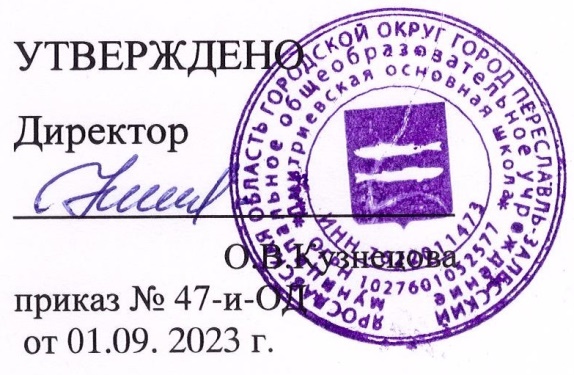  РАБОЧАЯ ПРОГРАММА(ID 1411938)учебного предмета «Физическая культура»для обучающихся 5 – 9 классов                                         с. Дмитриевское 2023Пояснительная запискаОБЩАЯ ХАРАКТЕРИСТИКА УЧЕБНОГО ПРЕДМЕТА «ФИЗИЧЕСКАЯКУЛЬТУРА»Рабочая программа по физической культуре составлена на основе требований к результатам освоения основной образовательной программы основного общего образования, представленных в Федеральном государственном образовательном стандарте основного общего образования, а также на основе характеристики планируемых результатов духовно-нравственного развития, воспитания и социализации обучающихся, представленной в Примерной программе воспитания (одобрено решением ФУМО от 02.06.2020).При создании рабочей программы учитывались потребности современного российского общества в физически крепком и дееспособном подрастающем поколении, способном активно включаться в разнообразные формы здорового образа жизни, умеющем использовать ценности физической культуры для самоопределения, саморазвития и самореализации. В рабочей программе нашли своё отражение объективно сложившиеся реалии современного социокультурного развития российского общества, условия деятельности образовательных организаций, возросшие требования учителей и методистов к совершенствованию содержания школьного образования, внедрению новых методик и технологий в учебно-воспитательный процесс.ЦЕЛИ ИЗУЧЕНИЯ УЧЕБНОГО ПРЕДМЕТА «ФИЗИЧЕСКАЯ КУЛЬТУРА»Целью школьного образования по физической культуре является формирование разносторонне физически развитой личности, способной активно использовать ценности физической культуры для укрепления и длительного сохранения собственного здоровья, оптимизации трудовой деятельности и организации активного отдыха.Целью образования в основной школе, конкретизирующей общую цель, является формирование устойчивых мотивов и потребностей школьников в бережном отношении к своему здоровью, целостном развитии физических, духовных и нравственных качеств, творческом использовании ценностей физической культуры в организации здорового образа жизни, регулярных занятиях физической культурой и спортом.Развивающая направленность рабочей программы определяется вектором развития физических качеств и функциональных возможностей организма занимающихся, являющихся основой укрепления их здоровья, повышения надёжности и активности адаптивных процессов. Существенным достижением данной ориентации является приобретение школьниками знаний и умений в организации самостоятельных форм занятий оздоровительной, спортивной и прикладно-ориентированной физической культурой, наличие возможности познания своих физических способностей и их целенаправленного развития.Воспитывающее значение рабочей программы по физическойкультуре заключается в активной социализации школьников на основе осмысления и понимания роли и значения мирового и российского олимпийского движения как явления мировой культуры, приобщения к их ценностям, истории и современному развитию. В число практических результатов данного содержательного направления входит формирование положительных навыков и умений в общении и взаимодействии со сверстниками и учителями физической культуры, организации совместной учебной и консультативной деятельности.Центральной идеей конструирования учебного содержания и планируемых результатов образования в основной школе является воспитание целостной личности учащихся, обеспечение единства в развитии их физической, психической и социальнойприроды. Реализация этой идеи становится возможной на основе содержания учебного предмета, представленного двигательной деятельностью с её базовыми компонентами: информационным (знания о физической культуре), операциональным (способы самостоятельной деятельности) и мотивационно-процессуальным (физическое совершенствование).В целях усиления мотивационной составляющей учебного предмета, придания ему личностно-значимого смысла в структуру рабочей программы вводится образовательный модуль «Базовая физическая подготовка», который включён в раздел «Прикладно-ориентированная двигательная деятельность».Содержание учебного модуля ориентируется на подготовку школьников к выполнению нормативных требований Всероссийского физкультурно-спортивного комплекса ГТО.Содержание рабочей программы, раскрытие личностных и метапредметных результатов обеспечивает преемственность и перспективность в освоении областей знаний, которые отражают ведущие идеи учебных предметов основной школы и подчеркивают её значение для формирования готовности учащихся к дальнейшему образованию в системе среднего общего или среднего профессионального образования.МЕСТО УЧЕБНОГО ПРЕДМЕТА «ФИЗИЧЕСКАЯ КУЛЬТУРА»В УЧЕБНОМ ПЛАНЕДанная программа по физкультуре основного общего образования разработана в соответствии с требованиями обновлённого Федерального государственного образовательного стандарта основного общего образования (ФГОС ООО) с учётом Примерной основной образовательной программы основного общего образования (ПООП ООО) и на основе авторской программы В.И. Ляха и А.А. Зданевича.В соответствии с ФГОС ООО физическая культура является обязательным предметом на уровне основного общего образования. Общий объём часов, отведённых на изучение физической культуры в основной школе, составляет 516 часов (три часа в неделю в каждом классе), 5-7кл. 34 учебных недели: 5кл.-102ч., 6кл.-102ч., 7кл.-102ч., 8-9кл. 35 учебных недель: 8кл.-105ч., 9кл.-105ч.Рабочая программа ориентирована на использование учебно-методического комплекта:1. Физическая культура 5-7 классы: учебник для общеобразовательных организаций (М.Я. Виленский, И.М. Туревский, Т.Ю. Торочкова и др.); под ред.М.Я. Виленского. – 11-е изд.–	М.:Просвещение,	2021г.	2.	Физическая	культура	8-9	классы:	учебник	для общеобразовательных организаций (В.И.Лях) – 10-е изд. – М.:Просвещение, 2021г.Платформы ZOOM; https://resh.edu.ru/Содержание учебного предметаФизическое воспитание в основной школе должно обеспечить физическое, эмоциональное, интеллектуальное и социальное развитие личности обучающихся, формирование и развитие установок активного, здорового образа жизни.Освоение учебного предмета «Физическая культура» направлено на развитие двигательной активности обучающихся, достижение положительной динамики в развитии основных физических качеств, повышение функциональных возможностей основных систем организма, формирование потребности в систематических занятиях физической культурой и спортом.В процессе освоения предмета «Физическая культура» на уровне основного общего образования формируется система знаний о физическом совершенствовании человека,приобретается опыт организации самостоятельных занятий физической культурой с учетом индивидуальных особенностей и способностей, формируются умения применять средства физической культуры для организации учебной и досуговой деятельности.классЗнания о физической культуре. Физическая культура в основной школе: задачи, содержание и формы занятий. Система дополнительного обучения физической культуре, организация спортивной работы в общеобразовательной школе.Физическая культура и здоровый образ жизни: характеристика основных форм занятий физической культурой, их связьс укреплением здоровья, организацией отдыха и досуга.Исторические сведения об Олимпийских играх Древней Греции, характеристика их содержания и правил спортивной борьбы. Рассвет и завершение истории Олимпийских игр древности.Способы самостоятельной деятельности. Режим дня и его значение для учащихся школы, связь с умственной работоспособностью. Составление индивидуального режима дня, определение основных индивидуальных видов деятельности, их временных диапазонов и последовательности в их выполнении.Физическое развитие человека, его показатели и способы измерения. Осанка как показатель физического развития, правила предупреждения её нарушений в условиях учебной и бытовой деятельности. Способы измерения и оценивания осанки. Составление комплексов физических упражнений с коррекционной направленностью и правил их самостоятельного проведения.Проведение самостоятельных занятий физическими упражнениями на открытых площадках и в домашних условиях; под- готовка мест занятий, выбор одежды и обуви; предупреждение травматизма.Оценивание состояния организма в покое и после физической нагрузки в процессе самостоятельных занятий физической культурой и спортом.Составление дневника физической культуры. Физическое совершенствование.Физкультурно-оздоровительная деятельность. Роль и значение физкультурно- оздоровительной деятельности в здоровом образе жизни современного человека. Упражнения утренней зарядки и физкультминуток, дыхательной и зрительной гимнастики в процессе учебных занятий; закаливающие процедуры после занятий утренней зарядкой. Упражнения на развитие гибкости и подвижности суставов; развитие координации; формирование телосложения с использованием внешних отягощений.Спортивно-оздоровительная деятельность. Роль и значение спортивно- оздоровительной деятельности в здоровом образе жизни современного человека.Гимнастика с основами акробатики: кувырки вперёд и назад в группировке; назад из стойки на лопатках (мальчики); опорные прыжки через гимнастического козла ноги врозь (мальчики) и на гимнастического козла с последующим спрыгиванием (девочки). Упражнения на гимнастической лестнице: перелезание приставным шагом правым и левым боком; лазание разноимённым и одноимённым способом вверх. Расхождение нагимнастической скамейке правым и левым боком способом «удерживая за плечи».Лёгкая атлетика. Бег на длинные дистанции с равномерной скоростью с высокого старта; на короткие дистанции с максимальной скоростью передвижения. Прыжки в длину с разбега способом «согнув ноги», в высоту с прямого разбега.Метание малого мяча с места в вертикальную неподвижную мишень; на дальность.Лыжная подготовка. Передвижение на лыжах попеременным двухшажным ходом; повороты способом переступания на месте и в движении по учебной дистанции;подъём по пологому склону способом «лесенка» и спуск в основной стойке; преодоление небольших бугров и впадин при спуске с пологого склона.Спортивные игры.Баскетбол: передача мяча двумя руками от груди, на месте и в движении; ведение мяча на месте и в движении по прямой, по кругу и змейкой; бросок в корзину двумя руками от груди с места; ранее разученные техническиедействия с мячом.Волейбол: прямая нижняя подача; приём и передача двумя руками снизу и сверху на месте и в движении; ранее разученные технические действия с мячом.Футбол: удар по неподвижному мячу с небольшого разбега, остановка катящегося мяча способом наступания, ведение по прямой, по кругу и змейкой, обводка ориентиров(конусов).Совершенствование техники ранее разученных гимнастических и акробатических упражнений; упражнений лёгкой атлетики и лыжной подготовки; технических действий спортивных игр.Прикладно-ориентированная двигательная деятельность. Модуль «Базовая физическая подготовка». Прикладная физическая подготовка: ходьба, бег и прыжки, выполняемые разными способами в разных условиях; лазание, перелезание, ползание; метание малого мяча по движущейся мишени; преодоление препятствий разной сложности; передвижение в висах и упорах. Полосы препятствий, включающие разнообразные прикладные упражнения. Общефизическая подготовка. Упражнения, ориентированные на развитие основных физических качеств (силы, быстроты, выносливости, координации, гибкости, ловкости). Специальная физическая подготовка. Упражнения, ориентированные на развитие специальных физических качеств, определяемых базовым видом спорта (гимнастика с основами акробатики, легкая атлетика, лыжные гонки, спортивные игры).классЗнания о физической культуре. Возрождение Олимпийских игр и олимпийского движения в современном мире; роль Пьера де Кубертена в их становлении и развитии. Девиз, символика и ритуалы современных Олимпийских игр. История организации и проведения первых Олимпийских игр современности, первые олимпийские чемпионы.Способы самостоятельной деятельности. Ведение дневника по физической культуре. Физическая подготовка и её влияниена развитие систем организма, связь с укреплением здоровья; физическая подготовленность как результат физической подготовки.Правила и способы самостоятельного развития физических качеств. Способы определения индивидуальной физической нагрузки. Правила проведения измерительных процедур по оценке физической подготовленности. Правила техники выполнения тестовых заданий и способы регистрации их результатов.Правила и способы составления плана самостоятельных занятий физической подготовкой.Физическое совершенствование.Физкультурно-оздоровительная деятельность. Правила самостоятельного закаливания организма с помощью воздушных и солнечных ванн, купания в естественных водоёмах. Правила техники безопасности и гигиены мест занятий физическими упражнениями.Оздоровительные	комплексы:	упражнения	для	коррекции	телосложения	сиспользованием дополнительных отягощений; упражнения для профилактики нарушения зрения во время учебных занятий и работой за компьютером; упражнения для физкультпауз, направленных на поддержание оптимальной работоспособности мышц опорно-двигательного аппарата в режиме учебной деятельности.Спортивно-оздоровительная деятельность. Гимнастика с основами  акробатики.Техника безопасности на уроках гимнастики. Кувырок вперёд и назад. Два кувыркавперёд и назад слитно. Стойка на лопатках. «Мост» из положения стоя с помощью. Лазанье по канату. Ходьба по гимнастической скамейке. Упражнения с большими и малыми мячами. Прыжки разными способами через скакалку. Гимнастическая полоса препятствий.     Акробатическая     комбинация     из	общеразвивающих	и сложнокоординированных упражнений, стоек и кувырков; ранее разученных акробатических упражнений.Опорные прыжки через гимнастического козла с разбега способом «согнув ноги» (мальчики) и способом «ноги врозь» (девочки).Упражнения на невысокой гимнастической перекладине: висы; упор ноги врозь, перемах вперёд и обратно (мальчики).Лазание по канату в три приёма (мальчики).Лёгкая атлетика. Старт с опорой на одну руку и последующим ускорением; спринтерский и гладкий равномерный бег по учебной дистанции; ранее разученные беговые упражнения.Прыжковые упражнения: прыжок в высоту с разбега способом «перешагивание»; ранее разученные прыжковые упражнения в длину и высоту, напрыгивания и спрыгивания.Метание малого (теннисного) мяча в подвижную мишень.Лыжная подготовка. Передвижение на лыжах одновременным одношажным ходом; преодоление небольших трамплинов при спуске с пологого склона в низкой стойке; ранее разученные упражнения лыжной подготовки, передвижения по учебной дистанции, повороты, спуски, торможение.Спортивные игры.Баскетбол. Технические действия игрока без мяча: передвижение в стойке баскетболиста; прыжки вверх толчком одной ногой и приземлением на другую ногу; остановка двумя шагами и прыжком.Упражнения с мячом: ранее разученные упражнения в ведении мяча в разных направлениях и по разной траектории, передаче и бросках мяча в корзину.Правила игры и игровая деятельность по правилам с использованием разученных технических приёмов.Волейбол. Приём и передача мяча двумя руками снизу в разные зоны площадки команды соперника. Правила игры и игровая деятельность по правилам с использованием разученных технических приёмов в подаче мяча, его приёме и передаче двумя руками снизу и сверху.Футбол. Удары по катящемуся мячу с разбега. Правила игры и игровая деятельность по правилам с использованием разученных технических приёмов в остановке и передаче мяча, его ведении и обводке.Совершенствование техники ранее разученных гимнастических и акробатических упражнений; упражнений лёгкой атлетики и лыжной подготовки; технических действий спортивных игр.Прикладно-ориентированная двигательная деятельность. Модуль «Базовая физическая подготовка».классЗнания о физической культуре. Зарождение олимпийского движения в дореволюционной России, роль А. Д. Бутовского в развитии отечественной системы физического воспитания и спорта. Олимпийское движение в СССР и современной России, характеристика основных этапов развития. Выдающиеся советские и российские олимпийцы.Влияние занятий физической культурой и спортом на воспитание положительных качеств личности современного чело- века.Способы самостоятельной деятельности. Правила техники безопасности и гигиены мест занятий в процессе выполнения физических упражнений на открытых площадках. Ведение дневника по физической культуре.Техническая подготовка и её значение для человека, основные правила технической подготовки. Двигательные действия как основа технической подготовки, понятие двигательного умения и двигательного навыка. Способы оценивания техники двигательных действий и организация процедуры оценивания. Ошибки при разучивании техники выполнения двигательных действий, причины и способы их предупреждения при самостоятельных занятиях технической подготовкой.Планирование самостоятельных занятий технической подготовкой на учебный год и учебную четверть. Составление планов учебного занятия по самостоятельной технической подготовке. Способы оценивания оздоровительного эффекта занятий физической культурой с помощью индекса Кетле, ортостатической пробы, функциональной пробы со стандартной нагрузкой.Физическое совершенствование.Физкультурно-оздоровительная деятельность. Оздоровительные комплексы для самостоятельных занятий с добавлением ранее разученных упражнений: для коррекции телосложения и профилактики нарушения осанки; дыхательной и зрительной гимнастики в режиме учебного дня.Спортивно-оздоровительная деятельность.Гимнастика с основами акробатики. Акробатические комбинации из ранее разученных упражнений с добавлением упражнений ритмической гимнастики (девочки). Комплекс упражнений с гантелями с индивидуально подобранным весом. Силовые упражнения с   использованием веса собственного тела. Силовые упражнения с использованием веса партнёра и спортивных снарядов.Висы и упоры. Передвижение в висе. Подъём переворотом в упор толчком двумя (низкая перекладина). Кувырок вперед. Кувырок назад. Стойка на лопатках. Мост из положения, лёжа на спине. Освоение акробатических упражнений: мальчики (кувырок вперёд в стойку на лопатках, стойка на голове с согнутыми ногами), девочки (кувырок назад в полушпагат). Опорный прыжок через гимнастического козла: мальчики (согнув ноги), девочки (ноги врозь). Лазанье по канату в два приёма (мальчики). Прыжки разными способами через скакалку. Гимнастическая полоса препятствий. Стойка на голове с опорой на руки (мальчики); акробатическая комбинация из разученных упражнений в равновесии, стойках, кувырках.Комбинация на низкой гимнастической перекладине из ранее хорошо освоенных упражнений в висах, упорах, переворотах (мальчики). Лазание по канату в два приёма (мальчики).Лёгкая атлетика. Бег с преодолением препятствий наступанием и прыжковым бегом; эстафетный бег. Ранее освоенные беговые упражнения с увеличением скорости передвижения и продолжительностью выполнения; прыжки с разбега в длинуспособом «согнув ноги» и в высоту способом «перешагивание». Метание малого(теннисного) мяча по движущейся мишени.Лыжная подготовка. Торможение и поворот упором при спуске с пологого склона; переход с передвижения попеременным двухшажным ходом на передвижение одновременным одношажным ходом и обратно во время прохождения учебной дистанции; спуски и подъёмы ранее освоенными способами.Спортивные игры.Баскетбол. Передача и ловля мяча после отскока от пола; бросок в корзину двумя руками снизу и от груди после ведения. Игровая деятельность по правилам с использованием ранее разученных технических приёмов без мяча и с мячом: ведение, приёмы и передачи, броски в корзину.Волейбол. Верхняя прямая подача мяча в разные зоны площадки соперника; передача мяча через сетку двумя руками сверху и перевод мяча за голову. Игровая деятельность по правилам с использованием ранее разученных технических приёмов.Футбол. Средние и длинные передачи мяча по прямой и диагонали; тактические действия при выполнении углового удара и вбрасывании мяча из-за боковой линии. Игровая деятельность по правилам с использованием ранее разученных технических приёмов.Совершенствование техники ранее разученных гимнастических и акробатических упражнений; упражнений лёгкой атлетики и лыжной подготовки; технических действий спортивных игр.Прикладно-ориентированная двигательная деятельность. Модуль «Базовая физическая подготовка».классЗнания о физической культуре. Физическая культура в современном обществе, характеристика основных направлений и форм организации. Всестороннее и гармоничное физическое развитие. Адаптивная физическая культура, её история и социальная значимость.Способы   самостоятельной	деятельности.	Коррекция		осанки и разработка индивидуальных планов занятий корригирующей гимнастикой. Коррекция избыточной массы тела и разработкаиндивидуальных планов занятий корригирующей гимнастикой. Составление	планов-конспектов	для	самостоятельных	занятий	спортивной подготовкой. Способы учёта индивидуальных особенностей при составлении плановсамостоятельных тренированных занятий.Физическое совершенствование.Физкультурно-оздоровительная деятельность. Профилактика перенапряжения систем организма средствами оздоровительной физической культуры: упражнения мышечной релаксации и регулирования вегетативной нервной системы, профилактика общего утомления и остроты зрения.Спортивно-оздоровительная деятельность. Гимнастика с основами  акробатики.Висы и упоры. Передвижение в висе. Подъём переворотом в упор толчком двумя (низкая перекладина). Кувырок вперед. Кувырок назад. Стойка на лопатках. Мост из положения, лёжа на спине. Освоение акробатических упражнений: мальчики (кувырок назад в упор, стоя ноги врозь; длинный кувырок вперёд; стойка на голове и руках с помощью), девочки (кувырок вперёд и назад; «мост» и поворот в упор стоя на одном колене). Опорный прыжок через гимнастического козла: мальчики (согнув ноги), девочки (ноги врозь); через коня (боком с поворотом на 900. Совершенствование изученных акробатическихупражнений. Лазанье по канату (юноши). Прыжки разными способами через скакалку. Акробатические комбинации ранее освоенных упражнений силовой направленности. Гимнастическая полоса препятствий. Комплекс упражнений с гантелями с индивидуально подобранным весом. Силовые упражнения с использованием веса собственного тела. Силовые упражнения с использованием веса партнёра и спортивных снарядов. Упражнения на силовых тренажёрах. Упражнения для укрепления мышц брюшного пресса.Лёгкая   атлетика.      Кроссовый   бег;   прыжок   в   длину   с   разбега   способом«прогнувшись».Правила проведения соревнований по сдаче норм комплекса ГТО. Самостоятельная подготовка к выполнению нормативных требований комплекса ГТО в беговых (бег на короткие и средниедистанции) и технических (прыжки и метание спортивного снаряда) дисциплинах лёгкой атлетики.Лыжная подготовка. Передвижение на лыжах одновременным бесшажным ходом; преодоление естественных препятствий на лыжах широким шагом, перешагиванием; торможение боковым скольжением при спуске с пологого склона; переход с попеременного двухшажного хода на одновременный бесшажный ход и обратно; ранее разученные упражнения лыжной подготовки в передвижениях на лыжах, спусках, подъёмах, торможении.Спортивные игры.Баскетбол. Повороты туловища в правую и левую стороны с удержанием мяча двумя руками; передача одной рукой от плеча и снизу; бросок двумя руками и одной рукой в прыжке. Игровая деятельность по правилам с использованием ранее разученных технических приёмов.Волейбол. Прямой нападающий удар; индивидуальное блокирование мяча в прыжке с места; тактические действия в защите и нападении. Игровая деятельность по правилам с использованием ранее разученных технических приёмов.Футбол. Удар по мячу с разбега внутренней частью подъёма стопы; остановка мяча внутренней стороной стопы. Правила игры в мини-футбол; технические и тактические действия. Игровая деятельность по правилам мини-футбола с использованием ранее разученных технических приёмов (девушки). Игровая деятельность по правилам классического футбола с использованием ранее разученных технических приёмов (юноши).Совершенствование техники ранее разученных гимнастических и акробатических упражнений; упражнений лёгкой атлетики и лыжной подготовки; технических действий спортивных игр.Прикладно-ориентированная двигательная деятельность. Модуль «Физическая подготовка с использованием средств базовой физической подготовки, видов спорта и оздоровительных систем физической культуры».классЗнания о физической культуре. Здоровье и здоровый образ жизни, вредные привычки и их пагубное влияние на здоровье человека. Туристские походы как форма организации здорового образа жизни. Профессионально-прикладная физическая культура.Способы самостоятельной деятельности. Восстановительный массаж как средство оптимизации работоспособности, его правила и приёмы во время самостоятельных занятий физической подготовкой. Банные процедуры как средство укрепления здоровья. Измерение функциональных резервов организма. Оказание первой помощи на самостоятельных занятиях физическими упражнениями и во время активного отдыха.Физическое совершенствование.Физкультурно-оздоровительная деятельность. Занятия физической культурой и режим питания. Упражнения для снижения избыточной массы тела. Оздоровительные, коррекционные и профилактические мероприятия в режиме двигательной активности подростков.Спортивно-оздоровительная деятельностьГимнастика с основами акробатики. Висы и упоры. Передвижение в висе. Подъём переворотом в упор махом и силой (высокая перекладина). Кувырок вперед. Кувырок назад. Стойка на лопатках. Мост из положения, лёжа на спине. Освоение акробатических упражнений: мальчики (кувырок назад в упор, стоя ноги врозь; длинный кувырок вперёд с трёх шагов разбега; стойка на голове и руках из упора присев силой), девочки (слитные кувырки вперёд и назад; «мост» и поворот в упор, стоя на одном колене; кувырок назад в полушпагат; равновесие на одной, выпад вперёд, кувырок вперёд). Опорный прыжок через гимнастического козла: мальчики (согнув ноги), девочки (ноги врозь); через коня (боком с поворотом на 900. Совершенствование изученных акробатических упражнений. Лазанье по канату. Прыжки разными способами через скакалку. Акробатические комбинации. Гимнастическая полоса препятствий. Комплекс упражнений с гантелями с индивидуально подобранным весом. Силовые упражнения с использованием веса собственного тела. Силовые упражнения с использованием веса партнёра и спортивных снарядов. Упражнения на силовых тренажёрах. Упражнения для укрепления мышц брюшного пресса.Лёгкая атлетика. Техническая подготовка в беговых и прыжковых упражнениях: бег на короткие и длинные дистанции; прыжки в длину способом «прогнувшись» и«согнув ноги», в высоту способом «перешагивание». Техническая подготовка в метании спортивного снаряда на дальность.Лыжная подготовка. Техническая подготовка в передвижении лыжными ходами по учебной дистанции: попеременный двухшажный ход; одновременный одношажный ход; способы перехода с одного лыжного хода на другой.Спортивные игры.Баскетбол. Техническая подготовка в игровых действиях: ведение, передачи, приёмы и броски мячана месте, в прыжке после ведения.Волейбол. Техническая подготовка в игровых действиях: подачи мяча в разные зоны площадки соперника; приёмы и передачи на месте и в движении, удары и блокировка.Футбол. Техническая подготовка в игровых действиях: ведение, приёмы и передачи, остановки и удары по мячу с места ив движении.Совершенствование техники ранее разученных гимнастических и акробатических упражнений; упражнений лёгкой атлетики и лыжной подготовки; технических действий спортивных игр.Прикладно-ориентированная двигательная деятельность. Модуль «Базовая физическая подготовка».Содержание модуля «Базовая физическая подготовка» Общефизическая подготовка.Развитие силовых способностей. Комплексы общеразвивающих и локально воздействующих упражнений, отягощённых весом собственного тела и с использованием дополнительных средств (гантелей, эспандера, набивных мячей, штанги и т. п.). Комплексы упражнений на тренажёрных устройствах. Упражнения на гимнастических снарядах (перекладинах, гимнастической стенке и т. п.). Броски набивного мяча двумя руками и одной рукой из положений стоя и сидя (вверх, вперёд,назад, в стороны, снизу и сбоку, от груди, из-за головы). Прыжковые упражнения с дополнительным отягощением (напрыгивание и спрыгивание, прыжки через скакалку, многоскоки, прыжки через препятствия и т. п.). Бег с дополнительным отягощением (в горку и с горки, на короткие дистанции, эстафеты). Передвижения в висе и упоре на руках. Лазание (по канату, по гимнастической стенке). Подвижные игры с силовой направленностью (импровизированный баскетбол с набивным мячом и т. п.).Развитие скоростных способностей. Бег на месте в максимальном темпе (в упоре о гимнастическую стенку и без упора). Челночный бег. Бег по разметкам с максимальным темпом. Повторный бег с максимальной скоростью и максимальной частотой шагов (10–15 м). Бег с ускорениями из разных исходных положений. Бег с максимальной скоростью и собиранием малых предметов, лежащих на полу и на разной высоте. Стартовые ускорения по дифференцированному сигналу. Метание малых мячей по движущейся мишени. Ловля теннисного мяча после отскока от пола, стены (правой и левой рукой). Передача теннисного мяча в парах правой (левой) рукой и попеременно. Ведениетеннисного мяча ногами с ускорениями по прямой, по кругу, вокруг стоек. Прыжки через скакалку на месте и в движении с максимальной частотой прыжков. Преодоление полосы препятствий, включающей в себя: прыжки на разную высоту и длину, по разметкам; бег с максимальной скоростью в разных направлениях и с преодолением опор различной высоты и ширины, повороты, обегание различных предметов (легкоатлетических стоек, мячей, лежащих на полу или подвешенных на высоте). Эстафеты и подвижные игры со скоростной направленностью. Технические действия из базовых видов спорта, выполняемые с максимальной скоростью движений.Развитие выносливости. Равномерный бег и передвижение на лыжах в режимах умеренной и большой интенсивности. Повторный бег и передвижение на лыжах в режимах максимальной и субмаксимальной интенсивности. Кроссовый бег и марш- бросок на лыжах.Развитие координации движений. Жонглирование большими (волейбольными) и малыми (теннисными) мячами. Жонглирование гимнастической палкой. Жонглирование волей- больным мячом головой. Метание малых и больших мячей в мишень (неподвижную и двигающуюся). Передвижения по возвышенной и наклонной, ограниченной по ширине опоре (без предмета и с предметом на голове). Упражнения в статическом равновесии. Упражнения в воспроизведении пространственной точности движений руками, ногами, туловищем. Упражнения на точность дифференцирования мышечных усилий. Подвижные и спортивные игры.Развитие гибкости. Комплексы общеразвивающих упражнений (активных и пассивных), выполняемых с большой амплитудой движений. Упражнения на растяжение и расслабление мышц. Специальные упражнения для развития подвижности суставов (полушпагат, шпагат, выкруты гимнастической палки).Упражнения культурно-этнической направленности. Сюжетно-образные и обрядовые игры. Технические действия национальных видов спорта.Специальная физическая подготовка.Гимнастика с основами акробатики.Развитие гибкости. Наклоны туловища вперёд, назад, в стороны с возрастающей амплитудой движений в положении стоя, сидя, сидя ноги в стороны. Упражнения с гимнастической палкой (укороченной скакалкой) для развития подвижности плечевого сустава (выкруты). Комплексы общеразвивающих упражнений с повышенной амплитудой для плечевых, локтевых, тазобедренных и коленных суставов, для развития подвижности позвоночного столба. Комплексы активных и пассивных упражнений с большой амплитудой движений. Упражнения для развития подвижности суставов (полушпагат, шпагат, складка, мост).Развитие координации движений. Прохождение усложнённой полосы препятствий, включающей быстрые кувырки (вперёд, назад), кувырки по наклонной плоскости, преодоление препятствий прыжком с опорой на руку, безопорным прыжком, быстрым лазанием. Броски теннисного мяча правой и левойрукой в подвижную и неподвижную мишень, с места и с разбега. Разнообразные прыжки через гимнастическую скакалку на месте и с продвижением. Прыжки на точность отталкивания и приземления.Развитие силовых способностей. Подтягивание в висе и отжимание в упоре. Передвижения в висе и упоре на руках на перекладине (мальчики), подтягивание в висе стоя (лёжа) нанизкой перекладине (девочки); отжимания в упоре лёжа с изменяющейся высотой опоры для рук и ног; поднимание ног в висе на гимнастической стенке до посильной высоты; из положения лёжа на гимнастическом козле (ноги зафиксированы) сгибание туловища с различной амплитудой движений (на животе и на спине); комплексы упражнений с гантелями с индивидуально подобранной массой (движения руками, повороты на месте, наклоны, подскоки со взмахом рук); метание набивного мяча из различных исходных положений; комплексы упражнений избирательного воздействия на отдельные мышечные группы (с увеличивающимся темпом движений без потери качества выполнения); элементы атлетической гимнастики; приседания на одной ноге «пистолетом» с опорой на руку для сохранения равновесия.Развитие выносливости. Упражнения с непредельными отягощениями, выполняемые в режиме умеренной интенсивности в сочетании с напряжением мышц и фиксацией положений тела. Повторное выполнение гимнастических упражнений с уменьшающимся интервалом отдыха (по типу «круговой тренировки»). Комплексы упражнений с отягощением, выполняемые в режиме непрерывного и интервального методов.Лёгкая атлетика.Развитие выносливости. Бег с максимальной скоростью в режиме повторно- интервального метода. Бег по пересечённой местности (кроссовый бег). Гладкий бег с равномерной скоростью в разных зонах интенсивности. Повторный бег с препятствиями в максимальном темпе. Равномерный повторный бег с финальным ускорением (на разные дистанции). Равномерный бег с дополнительным отягощением в режиме «до отказа».Развитие силовых способностей. Специальные прыжковые упражнения с дополнительным отягощением. Прыжки вверх с доставанием подвешенных предметов. Прыжки в полуприседе (на месте, с продвижением в разные стороны). Запрыгивание с последующим спрыгиванием. Прыжки в глубину по методу ударной тренировки. Прыжки в высоту с продвижением и изменением направлений, поворотами вправо и влево, на правой, левой ноге и поочерёдно. Бег с препятствиями. Бег в горку с дополнительным отягощением и без него. Комплексы упражнений с набивными мячами. Комплексы силовых упражненийпо методу круговой тренировки.Развитие скоростных способностей. Бег на месте с максимальной скоростью и темпом с опорой на руки и без опоры. Максимальный бег в горку и с горки. Повторный бег на короткие дистанции с максимальной скоростью (по прямой, на повороте и со старта). Прыжки через скакалку в максимальном темпе. Ускорение, переходящее в многоскоки, и многоскоки, переходящие в бег с ускорением. Подвижные и спортивные игры, эстафеты.Развитие координации. Специализированные комплексы упражнений на развитие координации (разрабатываются на основе учебного материала разделов «Гимнастика» и «Спортивные игры»).Лыжные гонки.Развитие выносливости. Передвижение на лыжах с равномерной скоростью в режимах умеренной, большой и субмаксимальной интенсивности, с соревновательнойскоростью.Развитие силовых способностей. Передвижение на лыжах по отлогому склону с дополнительным отягощением. Скоростной подъём ступающим и скользящим шагом, бегом, «лесенкой», «ёлочкой».Развитие координации. Упражнения в поворотах и спусках на лыжах, проезд через«ворота» и преодоление небольших трамплинов.Спортивные игры.Баскетбол. Развитие скоростных способностей. Ходьба и бег в различных направлениях с максимальной скоростью с внезапными остановками и выполнением различных заданий (например, прыжки вверх, назад, вправо, влево, приседания). Ускорения с изменением направления движения. Бег с максимальной частотой (темпом) шагов с опорой на руки и без опоры. Выпрыгивание вверх с доставанием ориентиров левой (правой) рукой. Челночный бег (чередование прохождения заданных отрезков дистанции лицом и спиной вперёд). Бег с максимальной скоростью с предварительным выполнением многоскоков. Передвижения с ускорениями и максимальной скоростью приставными шагами левым и правым боком. Ведение баскетбольного мяча с ускорением и максимальной скоростью. Прыжки вверх на обеих ногах и одной ноге с места и с разбега. Прыжки с поворотами на точность приземления. Передача мяча двумя руками от груди в максимальном темпе при встречном беге в колоннах. Кувырки вперёд, назад, боком с последующим рывком на 3—5 м. Подвижные и спортивные игры, эстафеты.Развитие силовых способностей. Комплексы упражнений с дополнительным отягощением на основные мышечные группы. Ходьба и прыжки в глубоком приседе. Прыжки на одной ноге и обеих ногах с продвижением вперёд, по кругу, змейкой, на месте с поворотом на 180° и 360°. Прыжки через скакалку в максимальном темпе на месте и с передвижением. Напрыгивание и спрыгивание с последующим ускорением. Многоскоки с последующим ускорением и ускорения с последующим выполнением многоскоков. Броски набивного мяча из различных исходных положений, с различной траекторией полёта одной рукой и обеими руками стоя, сидя, в полуприседе.Развитие выносливости. Повторный бег с максимальной скоростью с уменьшающимся интервалом отдыха. Гладкий бег по методу непрерывно- интервального упражнения. Гладкий бег в режиме большой и умеренной интенсивности. Игра в баскетбол с увеличивающимся объёмом времени игры.Развитие координации движений. Броски баскетбольного мяча по неподвижной и подвижной мишени. Акробатические упражнения (двойные и тройные кувырки вперёд и назад). Бег по гимнастической скамейке. Прыжки по разметкам с изменяющейся амплитудой движений. Броски малого мяча в стену одной рукой (обеими руками) с по- следующей его ловлей (обеими руками и одной рукой) после отскока от стены (от пола). Ведение мяча с изменяющейся по команде скоростью и направлением передвижения.Футбол.Развитие скоростных способностей. Старты из различных положений с последующим ускорением. Бег с максимальной скоростью по прямой, с остановками (по свистку, хлопку, заданному сигналу), с ускорениями, рывками, изменением направления передвижения. Бег в максимальном темпе. Бег и ходьба спиной вперёд с изменением темпа и направления движения (по прямой, по кругу и змейкой). Бег с максимальной скоростью с поворотами на 180° и 360°. Прыжки через скакалку в максимальном темпе. Прыжки по разметкам на правой (левой) ноге, между стоек, спиной вперёд. Прыжки вверх на обеих ногах и одной ноге с продвижением вперёд. Удары по мячу в стенку в максимальном темпе. Ведение мяча с остановками и ускорениями, «дриблинг» мяча с изменением направления движения. Кувырки вперёд, назад, боком с последующим рыв- ком. Подвижные и спортивные игры, эстафеты.Развитие силовых способностей. Комплексы упражнений с дополнительным отягощением на основные мышечные группы. Многоскоки через препятствия. Спрыгивание с возвышенной опоры с последующим ускорением, прыжком в длину и в высоту. Прыжки на обеих ногах с дополнительным отягощением (вперёд, назад, в приседе, с продвижением вперёд).Развитие выносливости. Равномерный бег на средние и длинные дистанции. Повторные ускорения с уменьшающимся интервалом отдыха. Повторный бег на короткие дистанции с максимальной скоростью и уменьшающимся интервалом отдыха. Гладкий бег в режиме непрерывно-интервального метода. Передвижение на лыжах в режиме большой и умеренной интенсивности.Планируемые результатыЛИЧНОСТНЫЕ РЕЗУЛЬТАТЫЛичностные результаты освоения программы основного общего образования должны отражать готовность обучающихся руководствоваться системой позитивных ценностных ориентаций и расширение опыта деятельности на её основе и в процессе реализации основных направлений воспитательной деятельности, в том числе:готовность проявлять интерес к истории и развитию физической культуры и спорта в Российской Федерации, гордиться победами выдающихся отечественных спортсменов-олимпийцев;готовность отстаивать символы России во время спортивных соревнований, традиции и принципы современных Олимпийский игр и олимпийского движения;готовность ориентироваться на моральные ценности и нормы межличностного взаимодействия при организации, планировании и проведении совместных занятий физической куль- турой и спортом, оздоровительных мероприятий в условиях активного отдыха и досуга;готовность оценивать своё поведение и поступки во время проведения совместных занятий физической культурой, участия в спортивных мероприятиях и соревнованиях;готовность в оказании первой помощи при травмах и ушибах, соблюдении правил техники безопасности во время совместных занятий физической культурой и спортом;стремление к физическому совершенству, формированию культуры движения и телосложения, самовыражению в избранном виде спорта;готовность к организации и проведению занятий физической культурой и спортом на основе научных представлений о закономерностях физического развития и физической подготовленности с учётом самостоятельных наблюдений за изменением их показателей;осознание здоровья как базовой ценности человека, признание объективной необходимости в его укреплении и длительном сохранении посредством занятий физической культуройи спортом;осознание необходимости ведения здорового образа жизни как средства профилактики пагубного влияния вредных привычек на физическое, психическое и социальное здоровье человека;способность адаптироваться к стрессовым ситуациям, осуществлять профилактические мероприятия по регулированию эмоциональных напряжений, активному восстановлению организма после значительных умственных и физических нагрузок;готовность соблюдать правила безопасности во время занятий физическойкультурой и спортом, проводить гигиенические и профилактические мероприятия по организации мест занятий, выбору спортивного инвентаря и оборудования, спортивной одежды.Личностные результаты, обеспечивающие адаптацию обучающегося к изменяющимся условиям социальной и природной среды:освоение обучающимися опыта взаимодействия со сверстниками при выполнении учебных заданий на уроках физической культуры, форм общения и поведения;повышение компетентности в организации самостоятельных занятий физической культурой, планировании их содержания и направленности в зависимости от индивидуальных интересов и потребностей;формирование представлений об основных понятиях и терминах физического воспитания и спортивной тренировки, умений руководствоваться ими в познавательной и практической деятельности, общении со сверстниками, публичных выступлениях и дискуссиях.МЕТАПРЕДМЕТНЫЕ РЕЗУЛЬТАТЫУниверсальные учебные познавательные действия:проводить сравнение соревновательных упражнений между Олимпийскими играми древности и современными Олимпийскими играми, выявлять их общность и различия;осмысливать Олимпийскую хартию как основополагающий документ современного олимпийского движения, приводить примеры её гуманистической направленности;анализировать влияние занятий физической культурой и спортом на воспитание положительных качеств личности, устанавливать возможность профилактики вредных привычек;устанавливать причинно-следственную связь между планированием режима дня и изменениями показателей работоспособности;устанавливать связь негативного влияния нарушения осанки на состояние здоровья и выявлять причины нарушений, измерять индивидуальную форму и составлять комплексы упражнений по профилактике и коррекции выявляемых нарушений;устанавливать причинно-следственную связь между уровнем развития физических качеств, состоянием здоровья и функциональными возможностями основных систем организма;устанавливать причинно-следственную связь между качеством владения техникой физического упражнения и возможностью возникновения травм и ушибов во время самостоятельных занятий физической культурой и спортом;устанавливать причинно-следственную связь между подготовкой мест занятий на открытых площадках и правилами предупреждения травматизма.Универсальные учебные коммуникативные действия:выбирать, анализировать и систематизировать информацию из разных источников об образцах техники выполнения разучиваемых упражнений и правилах планирования самостоятельных занятий физической и технической подготовкой;вести наблюдение за развитием физических качеств, сравнивать их показатели с данными возрастно-половых стандартов, составлять планы занятий на основе определённых правил и регулировать нагрузку по частоте пульса и внешним признакам утомления;описывать и анализировать технику разучиваемого упражнения, выделять фазы и элементы движений, подбирать подготовительные упражнения и планировать последовательность решения задач обучения; оценивать эффективность обучения посредством сравнения с эталонным образцом;наблюдать, анализировать и контролировать технику выполнения физическихупражнений другими учащимися, сравнивать её с эталонным образцом, выявлять ошибки и предлагать способы их устранения;—изучать и коллективно обсуждать технику «иллюстративного образца» разучиваемого упражнения, рассматривать и моделировать появление ошибок, анализировать возможные причины их появления, выяснять способы их устранения.—Универсальные учебные регулятивные действия:составлять и выполнять индивидуальные комплексы физических упражнений с разной функциональной направленностью, выявлять особенности их воздействия на состояние организма, развитие его резервных возможностей с помощью процедур контроля и функциональных проб;составлять и выполнять акробатические и гимнастические комплексы упражнений, самостоятельно разучивать сложнокоординированные упражнения на спортивных снарядах;активно взаимодействовать в условиях учебной и игровой деятельности, ориентироваться на указания учителя и правила игры при возникновении конфликтных и нестандартных ситуаций, признавать своё право и право других на ошибку, право на её совместное исправление;разучивать и выполнять технические действия в игровых видах спорта, активно взаимодействовать при совместных тактических действиях в защите и нападении, терпимо относиться к ошибкам игроков своей команды и команды соперников;организовывать оказание первой помощи при травмах и ушибах во время самостоятельных занятий физической культурой и спортом, применять способы и приёмы помощи в зависимости от характера и признаков полученной травмы.ПРЕДМЕТНЫЕ РЕЗУЛЬТАТЫклассК концу обучения в 5 классе обучающийся научится:выполнять требования безопасности на уроках физической культуры, на самостоятельных занятиях физическими упражнениями в условиях активного отдыха и досуга;проводить измерение индивидуальной осанки и сравнивать её показатели со стандартами, составлять комплексы упражнений по коррекции и профилактике её нарушения, планировать их выполнение в режиме дня;составлять дневник физической культуры и вести в нём наблюдение за показателями физического развития и физической подготовленности, планировать содержание и регулярность проведения самостоятельных занятий;осуществлять профилактику утомления во время учебной деятельности, выполнять комплексы упражнений физкультминуток, дыхательной и зрительной гимнастики;выполнять комплексы упражнений оздоровительной физической культуры на развитие гибкости, координации и формирование телосложения;выполнять опорный прыжок с разбега способом «ноги врозь»(мальчики) и способом напрыгивания с последующим спрыгиванием (девочки);выполнять упражнения в висах и упорах на низкой гимнастической перекладине (мальчики);передвигаться по гимнастической стенке приставным шагом, лазать разноимённым способом вверх и по диагонали;выполнять бег с равномерной скоростью с высокого старта по учебной дистанции;демонстрировать технику прыжка в длину с разбега способом «согнув ноги»;передвигаться на лыжах попеременным двухшажным ходом;демонстрировать технические действия в спортивных играх:баскетбол (ведение мяча с равномерной скоростью в разных направлениях; приём ипередача мяча двумя руками от грудис места и в движении);волейбол (приём и передача мяча двумя руками снизу и сверху с места и в движении, прямая нижняя подача);футбол (ведение мяча с равномерной скоростью в разных направлениях, приём и передача мяча, удар по неподвижному мячу с небольшого разбега);тренироваться	в	упражнениях	общефизической	и	специальной	физической подготовки с учётом индивидуальных и возрастно-половых особенностей.классК концу обучения в 6 классе обучающийся научится:характеризовать Олимпийские игры современности как международное культурное явление, роль Пьера де Кубертена в их историческом возрождении; обсуждать историю возникновения девиза, символики и ритуалов Игр;измерять индивидуальные показатели физических качеств, определять их соответствие возрастным нормам и подбирать упражнения для их направленного развития;контролировать режимы физической нагрузки по частоте пульса и степени утомления организма по внешним признакам во время самостоятельных занятий физической подготовкой;готовить места для самостоятельных занятий физической культурой и спортом в соответствии с правилами техники безопасности и гигиеническими требованиями;отбирать упражнения оздоровительной физической культуры и составлять из них комплексы физкультминуток и физкультпауз для оптимизации работоспособности и снятия мышечного утомления в режиме учебной деятельности;составлять и выполнять акробатические комбинации из разученных упражнений, наблюдать и анализировать выполнение другими учащимися, выявлять ошибки и предлагать способы устранения;выполнять лазание по канату в три приёма (мальчики);выполнять беговые упражнения с максимальным ускорением, использовать их в самостоятельных занятиях для развития быстроты и равномерный бег для развития общей выносливости;выполнять прыжок в высоту с разбега способом «перешагивание», наблюдать и анализировать его выполнение другими учащимися, сравнивая с заданным образцом, выявлять ошибки и предлагать способы устранения;выполнять передвижение на лыжах одновременным одношажным ходом, наблюдать и анализировать его выполнение другими учащимися, сравнивая с заданным образцом, выявлять ошибки и предлагать способы устранения;выполнять правила и демонстрировать технические действия в спортивных играх:баскетбол (технические действия без мяча; броски мяча двумя руками снизу и от груди с места; использование разученных технических действий в условиях игровой деятельности);волейбол (приём и передача мяча двумя руками снизу и сверху в разные зоны площадки соперника; использование разученных технических действий в условиях игровой деятельности);футбол (ведение мяча с разной скоростью передвижения, с ускорением в разных направлениях; удар по катящемуся мячу с разбега; использование разученных технических действий в условиях игровой деятельности);тренироваться в упражнениях общефизической и специальной физической подготовки с учётом индивидуальных и возрастно-половых особенностей.классК концу обучения в 7 классе обучающийся научится:проводить анализ причин зарождения современного олимпийского движения, давать характеристику основным этапам его развития в СССР и современной России;объяснять положительное влияние занятий физической культурой и спортом на воспитание личностных качеств современных школьников, приводить примеры из собственной жизни;объяснять понятие «техника физических упражнений», руководствоваться правилами технической подготовки при самостоятельном обучении новым физическим упражнениям, проводить процедуры оценивания техники их выполнения;составлять планы самостоятельных занятий физической и технической подготовкой, распределять их в недельном и месячном циклах учебного года;выполнять лазание по канату в два приёма (юноши);выполнять стойку на голове с опорой на руки и включать её в акробатическую комбинацию из ранее освоенных упражнений (юноши);выполнять беговые упражнения с преодолением препятствий способом наступания и прыжковым бегом, применять их в беге по пересечённой местности;выполнять метание малого мяча на точность в неподвижную, качающуюся и катящуюся с разной скоростью мишень;выполнять переход на лыжах с передвижения попеременным двухшажным ходом на передвижение одновременным одношажным ходом и обратно во время прохождения учебной дистанции; наблюдать и анализировать его выполнение другими учащимися, сравнивая с заданным образцом, выявлять ошибки и предлагать способы устранения;демонстрировать и использовать технические действия спортивных игр:баскетбол (передача и ловля мяча после отскока от пола; броски мяча двумя руками снизу и от груди в движении; использование разученных технических действий в условиях игровой деятельности);волейбол (передача мяча за голову на своей площадке и через сетку; использование разученных технических действий в условиях игровой деятельности);футбол (средние и длинные передачи футбольного мяча; тактические действия при выполнении углового удара и вбрасывании мяча из-за боковой линии; использование разученных технических действий в условиях игровой деятельности);— тренироваться в упражнениях общефизической и специальной физической подготовки с учётом индивидуальных и возрастно-половых особенностей.классК концу обучения в 8 классе обучающийся научится:проводить анализ основных направлений развития физической культуры в Российской Федерации, характеризовать содержание основных форм их организации;анализировать понятие «всестороннее и гармоничное физическое развитие», раскрывать критерии и приводить при- меры, устанавливать связь с наследственными факторами и занятиями физической культурой и спортом;проводить занятия оздоровительной гимнастикой по коррекции индивидуальной формы осанки и избыточной массы тела;составлять планы занятия спортивной тренировкой, определять их целевое содержание в соответствии с индивидуальными показателями развития основных физических качеств;выполнять прыжок в длину с разбега способом «прогнувшись», наблюдать ианализировать технические особенности в выполнении другими учащимися, выявлять ошибки ипредлагать способы устранения;выполнять тестовые задания комплекса ГТО в беговых и технических легкоатлетических дисциплинах в соответствии с установленными требованиями к их технике;выполнять передвижение на лыжах одновременным бесшажным ходом; переход с попеременного двухшажного хода на одновременный бесшажный ход; преодоление естественных препятствий на лыжах широким шагом, перешагиванием, перелазанием;демонстрировать и использовать технические действия спортивных игр:баскетбол (передача мяча одной рукой снизу и от плеча; бросок в корзину двумя и одной рукой в прыжке; тактические действия в защите и нападении; использование разученных технических и тактических действий в условиях игровой деятельности);волейбол (прямой нападающий удар и индивидуальное блокирование мяча в прыжке с места; тактические действия в защите и нападении; использование разученных технических и тактических действий в условиях игровой деятельности);футбол (удары по неподвижному, катящемуся и летящему мячу с разбега внутренней и внешней частью подъёма стопы; тактические действия игроков в нападении и защите; использование разученных технических и тактических действий в условиях игровой деятельности);тренироваться в упражнениях общефизической и специальной физической подготовки с учётом индивидуальных и возрастно-половых особенностей.классК концу обучения в 9 классе обучающийся научится:отстаивать принципы здорового образа жизни, раскрывать эффективность его форм в профилактике вредных привычек; обосновывать пагубное влияние вредных привычек на здоровье человека, его социальную и производственную деятельность;понимать пользу туристских подходов как формы организации здорового образа жизни, выполнять правила подготовки к пешим походам, требования безопасности при передвижении и организации бивуака;объяснять понятие «профессионально-прикладная физическая культура», её целевое предназначение, связь с характером и особенностями профессиональной деятельности; понимать необходимость занятий профессионально-прикладной физической подготовкой учащихся общеобразовательнойшколы;использовать приёмы массажа и применять их в процессе самостоятельных занятий физической культурой и спортом, выполнять гигиенические требования к процедурам массажа;определять характер травм и ушибов, встречающихся на самостоятельных занятиях физическими упражнениями и во время активного отдыха, применять способы оказания первой помощи;составлять и выполнять комплексы упражнений из разученных акробатических упражнений с повышенными требованиями к технике выполнения (юноши);составлять и выполнять гимнастическую комбинацию на высокой перекладине из разученных упражнений с включением элементов размахивания и соскока вперёд прогнувшись (юноши);совершенствовать технику беговых и прыжковых упражнений в процессе самостоятельных занятий технической подготовкой к выполнению нормативных требований комплекса ГТО;совершенствовать технику передвижения лыжными ходами в процессе самостоятельных занятий технической подготовкой к выполнению нормативныхтребований комплекса ГТО;совершенствовать технические действия в спортивных играх баскетбол, волейбол, футбол, взаимодействовать с игроками своих команд в условиях игровой деятельности, при организации тактических действий в нападении и защите;тренироваться в упражнениях общефизической и специальной физической подготовки с учётом индивидуальных и возрастно-половых особенностей.Тематическое планирование(составлено в соответствии рабочей программы воспитания)5 класс (102 ч.)класс (102ч.)класс (102ч.)класс (102ч.)класс (105ч.)№ урокаСодержание учебного материалаКол-во часовЭОРЛёгкая атлетикаЛёгкая атлетика101.1Инструктаж по технике безопасности на уроках лёгкой атлетики, спортивных играх.https://resh.edu.ru/subj ect/lesson/632/2.2Высокий старт, бег с ускорением до 40-60мhttps://resh.edu.ru/subject/lesson/7459/main/2 62740/3.3Бег 30м и 60м на результатhttps://resh.edu.ru/subj ect/lesson/7459/main/262740/4.4Обучение технике прыжка в длину с 7 - 9 шагов разбега, «согнув ноги»https://resh.edu.ru/subject/lesson/7460/main/2 62705/5.5Совершенствование техники прыжка в длину с разбегаhttps://resh.edu.ru/subj ect/lesson/7460/main/262705/6.6Бег 1000м-1500м с фиксированием результатаhttps://resh.edu.ru/subj ect/lesson/7459/main/262740 /7.7Сдача норм ГТОhttps://resh.edu.ru/subject/lesson/7439/main/2 63019/8.8Обучение технике метания м/мяча в цель и на дальностьhttps://resh.edu.ru/subj ect/lesson/7461/start/262792/9.9Обучение технике прыжка в высоту с 5 – 7 шагов разбегаhttps://resh.edu.ru/subject/lesson/5165/main/8 9181/10.10Совершенствование	прыжка	в	высоту	способом«перешагивание»https://resh.edu.ru/subject/lesson/5165/main/8 9181/ВолейболВолейбол711.1Стойка и передвижения игрокаhttps://resh.edu.ru/subj ect/lesson/7465/main/2 61451/12.2Передача мяча двумя руками сверху вперёдhttps://resh.edu.ru/subject/lesson/109/13.3Передача мяча двумя руками сверху на месте и послеперемещения вперёдhttps://resh.edu.ru/subject/lesson/109/14.4Передача мяча двумя руками сверху в парахhttps://resh.edu.ru/subject/lesson/109/15.5Приём мяча снизу двумя руками над собой и на сеткуhttps://resh.edu.ru/subject/lesson/119/16.6Освоение техники нижней прямой подачи мяча срасстояния 3-6м от сеткиhttps://resh.edu.ru/subject/lesson/114/17.7Игра по упрощённым правилам мини-волейболаhttps://resh.edu.ru/subject/lesson/119/ФутболФутбол418.1Изучение стойки и перемещение футболистаhttps://resh.edu.ru/subject/lesson/7466/main/2 62676/19.2Удары	по	неподвижному	и	катящемуся	мячуразличными частями стопы и подъёмаhttps://resh.edu.ru/subject/lesson/480/20.3Остановки катящегося   мяча   внутренней   сторонойстопы и подошвойhttps://resh.edu.ru/subject/lesson/480/21.4Игра в футбол по упрощённым правиламhttps://resh.edu.ru/subject/lesson/7466/main/2 62676/БаскетболБаскетбол222.1Стойки и передвижения игрока в баскетболе, ведениемяча в высокой стойке на местеhttps://resh.edu.ru/subject/lesson/643/23.2Остановка двумя шагами. Передача двумя руками от груди в движенииhttps://resh.edu.ru/subj ect/lesson/7464/main/261481/Гимнастика с элементами акробатикиГимнастика с элементами акробатики1524.1Правила	по	технике	безопасности	на	урокахгимнастикиhttps://resh.edu.ru/subject/lesson/382/25.2Освоение строевых упражненийhttps://resh.edu.ru/subject/lesson/7441/main/2 62986/26.3Висы, согнувшись и прогнувшись (м), смешанные висы(д)https://resh.edu.ru/subject/lesson/482/27.4Вскок в упор присев; соскок, прогнувшись (козёл в ширину, высота 80 -100 см)https://resh.edu.ru/subj ect/lesson/7458/main/261511/28.5Опорный прыжок способом «ноги врозь» (козёл вширину)https://resh.edu.ru/subject/lesson/112 /29.6Контроль выполнения опорного прыжкаhttps://resh.edu.ru/subject/lesson/7458/main/2 61511/30.7Кувырок вперёд и назад; стойка на лопаткахhttps://resh.edu.ru/subject/lesson/7456/main/3 14242/31.8Слитные кувырки вперёдhttps://resh.edu.ru/subj ect/lesson/7456/main/314242/32.9«Мост» из положения лёжаhttps://resh.edu.ru/subject/lesson/3562/main/2 79070/33.10Совершенствование	изученных	акробатических упражненийhttps://resh.edu.ru/subj ect/lesson/7447/main/262861/34.11Акробатическое соединение из разученных элементовhttps://resh.edu.ru/subject/lesson/7446/main/3 14154/35.12Совершенствование	техники	акробатическогосоединенияhttps://resh.edu.ru/subject/lesson/7448/main/262829/36.13Лазание по   канату   в   два   приёма(м),   «мост»   изположения лёжа(д)https://resh.edu.ru/subject/lesson/484/37.14Совершенствование техники   лазания   по   канату   иакробатических упражненийhttps://resh.edu.ru/subject/lesson/484/38.15Контроль уровня физической подготовленностиhttps://resh.edu.ru/subject/lesson/7451/main/3 14181/Лыжная подготовкаЛыжная подготовка639.1Инструктаж	по	технике	безопасности	на	уроках лыжной подготовкиhttps://resh.edu.ru/subject/lesson/7463/main/2 63139/40.2Движение	маховой	ноги	в	скользящем	шаге	ипопеременном двухшажном ходеhttps://resh.edu.ru/subject/lesson/483/41.3Ознакомление	с	движением	туловища	водновременном бесшажном ходеhttps://resh.edu.ru/subject/lesson/489/42.4Переход из высокой стойки в низкую во время спускаhttps://resh.edu.ru/subject/lesson/481/43.5Ознакомление со спуском в торможении плугомhttps://resh.edu.ru/subject/lesson/481/44.6Согласованность движений рук и ног с опорой напалки в подъёме ступающим шагомhttps://resh.edu.ru/subject/lesson/481/Гимнастика с элементами акробатикиГимнастика с элементами акробатики345.1Гимнастическая полоса препятствийhttps://resh.edu.ru/subject/lesson/7457/main/2 63171/46.2Прыжки с гимнастического мостика в глубинуhttps://resh.edu.ru/subject/lesson/7446/main/3 14154/47.3Эстафеты и игры с использованием гимнастических упражненийhttps://resh.edu.ru/subj ect/lesson/7446/main/314154/Лыжная подготовкаЛыжная подготовка2448.1Отталкивание руками в одновременном двухшажномходеhttps://resh.edu.ru/49.2Согласованность движений рук и ног в одновременномдвухшажном ходеhttps://resh.edu.ru/50.3Опора на палку в подъёме ступающим шагомhttps://resh.edu.ru/51.4Торможение упоромhttps://resh.edu.ru/subject/lesson/481/52.5Совершенствование	техники	одновременногобесшажного ходаhttps://resh.edu.ru/subject/lesson/489/53.6Согласованность	движений	в	попеременномдвухшажном ходеhttps://resh.edu.ru/subject/lesson/483/54.7Переход из высокой стойки в низкуюhttps://resh.edu.ru/subject/lesson/481/55.8Длительное скольжение на одной лыже  в коньковомходе с палкамиhttps://resh.edu.ru/56.9Ускоренные согласованные движения маховой ноги ируки в попеременном двухшажном ходеhttps://resh.edu.ru/subject/lesson/483/57.10Ритм движений в одновременном двухшажном ходеhttps://resh.edu.ru/58.11Совершенствование техники выполнения торможенияи поворота упоромhttps://resh.edu.ru/59.12Совершенствование	техники	одновременногодвухшажного ходаhttps://resh.edu.ru/60.13Оценка техники   выполнения   подъёма   ступающимшагомhttps://resh.edu.ru/61.14Оценка	техники	выполнения	одновременногоhttps://resh.edu.ru/двухшажного хода62.15Оценка техники выполнения торможения упоромhttps://resh.edu.ru/63.16Контрольный норматив на дистанции 1 кмhttps://resh.edu.ru/64.17Оценка	техники	выполнения	попеременногодвухшажного ходаhttps://resh.edu.ru/65.18Ознакомление со спуском наискосьhttps://resh.edu.ru/66.19Совершенствование техники спуска наискосьhttps://resh.edu.ru/67.20Контрольный норматив на дистанции 2 кмhttps://resh.edu.ru/68.21Техника конькового хода с палкамиhttps://resh.edu.ru/69.22Игры, эстафеты на лыжахhttps://resh.edu.ru/70.23Непрерывное передвижение свободным ходомhttps://resh.edu.ru/71.24Совершенствование техники конькового ходаhttps://resh.edu.ru/БаскетболБаскетбол272.1Ведение правой и левой рукой в движении. Бросокмяча двумя руками от головыhttps://resh.edu.ru/subject/lesson/641/73.2Ведение мяча с изменением направления движения, с разной высотой отскока. Бросок двумя руками снизу вдвиженииhttps://resh.edu.ru/subj ect/lesson/643/Лёгкая атлетикаЛёгкая атлетика1174.1Инструктаж по технике безопасности на уроках лёгкой атлетики, спортивных играхhttps://resh.edu.ru/subj ect/lesson/7445/main/261351/75.2Техника	прыжка	в	высоту	с	разбега	способом«перешагивание»https://resh.edu.ru/76.3Совершенствование техники прыжка в высотуhttps://resh.edu.ru/77.4Техника метания м/мяча в цель с 7 мhttps://resh.edu.ru/78.5Закрепление техники метания м/мяча в цель и надальностьhttps://resh.edu.ru/79.6Кроссовый бег без учёта времениhttps://resh.edu.ru/80.7Бег 30м и 60м на результатhttps://resh.edu.ru/81.9Сдача норм ГТОhttps://resh.edu.ru/subj ect/lesson/7437/main/314094/82.10Бег 1000м-1500м на результатhttps://resh.edu.ru/83.12Техника прыжка в длину с разбега способом «согнувноги»https://resh.edu.ru/84.13Закрепление техники прыжка в длину с разбегаhttps://resh.edu.ru/ВолейболВолейбол885.1Нижняя прямая подача мяча с расстояния 3-6 м отсеткиhttps://resh.edu.ru/subject/lesson/114/86.2Прямой нападающий удар после подбрасывания мячапартнёромhttps://resh.edu.ru/subject/lesson/114/87.3Приём мяча снизу двумя руками после подачиhttps://resh.edu.ru/subject/lesson/119/88.4Освоение техники прямого нападающего удараhttps://resh.edu.ru/subject/lesson/381/89.5Игра по упрощённым правилам мини-волейболаhttps://resh.edu.ru/90.6Закрепление освоенных элементов владения мячом:приём, передача, ударhttps://resh.edu.ru/91.7Освоение тактики игрыhttps://resh.edu.ru/92.8Подвижные игры с элементами волейболаhttps://resh.edu.ru/БаскетболБаскетбол693.1Передача мяча одной рукой от плечаhttps://resh.edu.ru/subject/lesson/1/94.2Ведение мяча без сопротивления защитника ведущей иневедущей рукойhttps://resh.edu.ru/95.3Броски одной и двумя руками с места и в движении(после ведения, после ловли)https://resh.edu.ru/96.4Обучение вырыванию и выбиванию мячаhttps://resh.edu.ru/97.5Ведение мяча с пассивным сопротивлением защитникаhttps://resh.edu.ru/98.6Игра по упрощённым правилам мини-баскетболаhttps://resh.edu.ru/ФутболФутбол499.1Освоение техники ведения мяча, отбор мячаhttps://resh.edu.ru/subj ect/lesson/7466/main/2 62676/100.2Овладение техникой ударов по воротамhttps://resh.edu.ru/subj ect/lesson/479/101.3Комбинации из освоенных элементов: ведение, удар (пас), приём мяча, остановка, удар по воротамhttps://resh.edu.ru/subject/lesson/7466/main/2 62676/102.4Двусторонняя игра в футболhttps://resh.edu.ru/subject/lesson/7466/main/2 62676/№ урокаСодержание учебного материалаСодержание учебного материалаСодержание учебного материалаКол- во часовЭОРЛёгкая атлетикаЛёгкая атлетикаЛёгкая атлетикаЛёгкая атлетика101.1Инструктаж по технике безопасности на уроках лёгкойатлетики, спортивных играхИнструктаж по технике безопасности на уроках лёгкойатлетики, спортивных играхИнструктаж по технике безопасности на уроках лёгкойатлетики, спортивных играхhttps://resh.edu.ru/subject/lesson/1273/2.2Высокий старт, бег с ускорением до 40-60мВысокий старт, бег с ускорением до 40-60мВысокий старт, бег с ускорением до 40-60мhttps://resh.edu.ru/subject/lesson/1385/3.3Бег 30м и 60м на результатБег 30м и 60м на результатБег 30м и 60м на результатhttps://resh.edu.ru/subje ct/lesson/1385/4.4Обучение технике прыжка в длину с 7 - 9 шагов разбегаОбучение технике прыжка в длину с 7 - 9 шагов разбегаОбучение технике прыжка в длину с 7 - 9 шагов разбегаhttps://resh.edu.ru/subject/lesson/1387/5.5Совершенствование техники прыжка в длину с разбегаСовершенствование техники прыжка в длину с разбегаСовершенствование техники прыжка в длину с разбегаhttps://resh.edu.ru/subje ct/lesson/1387/6.6Бег 1500м – 2000м с фиксированием результатаБег 1500м – 2000м с фиксированием результатаБег 1500м – 2000м с фиксированием результатаhttps://resh.edu.ru/subje ct/lesson/7147/main/290666/7.7Сдача норм ГТОСдача норм ГТОСдача норм ГТОhttps://resh.edu.ru/subject/lesson/1135/8.8Обучение технике дальностьметаниям/мяча в   цель   и   наhttps://resh.edu.ru/subje ct/lesson/7149/main/262324/9.9Обучение технике прыжка в высоту с 3 – 5 шаговразбегаОбучение технике прыжка в высоту с 3 – 5 шаговразбегаОбучение технике прыжка в высоту с 3 – 5 шаговразбегаhttps://resh.edu.ru/subject/lesson/648/10.10Совершенствование«перешагивание»прыжкав	высоту	способомhttps://resh.edu.ru/subject/lesson/648/ВолейболВолейболВолейбол711.1Стойки и передвижения игрокаСтойки и передвижения игрокаСтойки и передвижения игрокаhttps://resh.edu.ru/subject/lesson/1303/12.2Передача мяча сверху двумя руками в парах и над собойПередача мяча сверху двумя руками в парах и над собойПередача мяча сверху двумя руками в парах и над собойhttps://resh.edu.ru/subje ct/lesson/7156/main/262460/13.3Передача мяча сверху двумя руками на месте и после перемещения вперёдПередача мяча сверху двумя руками на месте и после перемещения вперёдПередача мяча сверху двумя руками на месте и после перемещения вперёдhttps://resh.edu.ru/subject/lesson/7156/main/262 460/14.4Передача мяча сверху двумя руками над собой и через сеткуhttps://resh.edu.ru/subje ct/lesson/7156/main/262460/15.5Приём мяча снизу двумя руками в парахhttps://resh.edu.ru/16.6Освоение техники нижней прямой подачи мячаhttps://resh.edu.ru/subject/lesson/1323/17.7Игра по упрощённым правилам мини-волейболаhttps://resh.edu.ru/subje ct/lesson/7157/main/280617/Футбол418.1Изучение стойки и перемещение футболиста, бегом лицом и спиной вперёд, приставными и скрестнымишагами в сторонуhttps://resh.edu.ru/subje ct/lesson/864/19.2Удары	по	неподвижному	и	катящемуся	мячуразличными частями стопы и подъёмаhttps://resh.edu.ru/subject/lesson/1095/20.3Остановки катящегося   мяча   внутренней   сторонойстопы и подошвойhttps://resh.edu.ru/subject/lesson/1095/21.4Игра в футбол по упрощённым правиламhttps://resh.edu.ru/subject/lesson/1095/Баскетбол222.1Стойки и передвижения игрока в баскетболе, ведениемяча в высокой стойке на местеhttps://resh.edu.ru/subject/lesson/1247/23.2Остановка двумя шагами. Передача двумя руками отгруди в движенииhttps://resh.edu.ru/subject/lesson/1305/Гимнастика с элементами акробатики1524.1Правила	по	технике	безопасности	на	уроках гимнастикиhttps://resh.edu.ru/subject/lesson/7141/main/262 059/25.2Освоение строевых упражненийhttps://resh.edu.ru/subject/lesson/7137/main/261 378/26.3Висы, согнувшись и прогнувшись (м), смешанные висы(д)https://resh.edu.ru/subject/lesson/1134/27.4Вскок в упор присев; соскок, прогнувшись (козёл вширину, высота 80 -100 см)https://resh.edu.ru/subject/lesson/1304/28.5Опорный прыжок способом «ноги врозь» (козёл вширину)https://resh.edu.ru/subject/lesson/1304/29.6Контроль выполнения опорного прыжкаhttps://resh.edu.ru/subject/lesson/1304/30.7Кувырок вперёд и назад; стойка на лопаткахhttps://resh.edu.ru/31.8Слитные кувырки вперёдhttps://resh.edu.ru/32.9«Мост» из положения, стоя с помощьюhttps://resh.edu.ru/33.10Совершенствование	изученных	акробатическихупражненийhttps://resh.edu.ru/subject/lesson/1391/34.11Акробатическое соединение из разученных элементовhttps://resh.edu.ru/subje ct/lesson/7141/main/262059/35.12Совершенствование	техники	акробатического соединенияhttps://resh.edu.ru/subje ct/lesson/7141/main/262059/36.13Лазание по канату в два приёма(м), акробатические упражнения (д)https://resh.edu.ru/subject/lesson/7145/main/262 486/37.14Совершенствование техники лазания по канатуhttps://resh.edu.ru/subje ct/lesson/7145/main/262486/38.15Контроль уровня физической подготовленностиhttps://resh.edu.ru/subject/lesson/7136/main/261647/Лыжная подготовка739.1Правила по технике безопасности на уроках лыжнойподготовкиhttps://resh.edu.ru/40.2Движение	маховой	ноги	в	скользящем	шаге	ипопеременном двухшажном ходеhttps://resh.edu.ru/subject/lesson/915/41.3Ознакомление	с	движением	туловища	водновременном бесшажном ходеhttps://resh.edu.ru/42.4Переход из высокой стойки в низкую во время спускаhttps://resh.edu.ru/subject/lesson/940/43.5Ознакомление со спуском в торможении плугомhttps://resh.edu.ru/subject/lesson/940/44.6Согласованность движений рук и ног с опорой напалки в подъёме ступающим шагомhttps://resh.edu.ru/subject/lesson/940/45.7Отталкивание руками в одновременном двухшажном ходеhttps://resh.edu.ru/subje ct/lesson/7152/main/262518/Гимнастика с элементами акробатики346.1Гимнастическая полоса препятствийhttps://resh.edu.ru/subje ct/lesson/7128/main/290603/47.2Прыжки с гимнастического мостика в глубинуhttps://resh.edu.ru/48.3Эстафеты и игры с использованием гимнастическихупражненийhttps://resh.edu.ru/Лыжная подготовка2349.1Согласованность движений рук и ног в одновременномдвухшажном ходеhttps://resh.edu.ru/50.2Опора на палку в подъёме ступающим шагомhttps://resh.edu.ru/51.3Торможение упоромhttps://resh.edu.ru/subject/lesson/940/52.4Совершенствование	техники	одновременногобесшажного ходаhttps://resh.edu.ru/subject/lesson/489/53.5Согласованность	движений	в	попеременномдвухшажном ходеhttps://resh.edu.ru/54.6Переход из высокой стойки в низкуюhttps://resh.edu.ru/55.7Длительное скольжение на одной лыже  в коньковомходе с палкамиhttps://resh.edu.ru/56.8Ускоренные согласованные движения маховой ноги ируки в попеременном двухшажном ходеhttps://resh.edu.ru/57.9Ритм движений в одновременном двухшажном ходеhttps://resh.edu.ru/subject/lesson/7152/main/262 518/58.10Совершенствование техники выполнения торможенияи поворота упоромhttps://resh.edu.ru/subject/lesson/940/59.11Совершенствование	техники	одновременногодвухшажного ходаhttps://resh.edu.ru/60.12Оценка техники   выполнения   подъёма   ступающимшагомhttps://resh.edu.ru/61.13Оценка	техники	выполнения	одновременногодвухшажного ходаhttps://resh.edu.ru/62.14Оценка техники выполнения торможения упоромhttps://resh.edu.ru/subject/lesson/7153/main/262 223/63.15Контрольный норматив на дистанции 1 кмhttps://resh.edu.ru/64.16Оценка	техники	выполнения	попеременногодвухшажного ходаhttps://resh.edu.ru/65.17Ознакомление со спуском наискосьhttps://resh.edu.ru/66.18Совершенствование техники спуска наискосьhttps://resh.edu.ru/67.19Контрольный норматив на дистанции 2 кмhttps://resh.edu.ru/68.20Техника конькового хода с палкамиhttps://resh.edu.ru/69.21Игры, эстафеты на лыжахhttps://resh.edu.ru/70.22Непрерывное передвижение свободным ходомhttps://resh.edu.ru/71.23Совершенствование техники конькового ходаhttps://resh.edu.ru/Баскетбол672.1Ведение правой и левой рукой в движении. Бросокмяча одной рукой от плеча.https://resh.edu.ru/subject/lesson/1274/73.2Ведение мяча с изменением направления движения, с разной высотой отскокаhttps://resh.edu.ru/subject/lesson/7155/main/262 387/74.3Передача мяча одной рукой от плеча в движенииhttps://resh.edu.ru/subject/lesson/1305/75.4Ведение мяча без сопротивления защитника ведущей и неведущей рукойhttps://resh.edu.ru/subject/lesson/7154/main/309 286/76.5Броски одной и двумя руками с места и в движении(после ведения, после ловли)https://resh.edu.ru/subject/lesson/1248/77.6Обучение вырыванию и выбиванию мячаhttps://resh.edu.ru/subject/lesson/1248/Лёгкая атлетика1178.1Инструктаж по технике безопасности на уроках лёгкойатлетики, спортивных играхhttps://resh.edu.ru/79.2Техника	прыжка	в	высоту	с	разбега	способом«перешагивание»https://resh.edu.ru/subject/lesson/7148/main/262 259/80.3Совершенствование техники прыжка в высотуhttps://resh.edu.ru/subject/lesson/1389 /81.4Техника метания м/мяча в цель с 7 мhttps://resh.edu.ru/subject/lesson/1322/82.5Закрепление техники метания м/мяча в цель и надальностьhttps://resh.edu.ru/subject/lesson/1322/83.6Кроссовый бег без учёта времениhttps://resh.edu.ru/subje ct/lesson/7146/main/262586/84.7Бег 30м и 60м на результатhttps://resh.edu.ru/subject/lesson/7146/main/262 586/85.8Сдача норм ГТОhttps://resh.edu.ru/subje ct/lesson/7136/main/261647/86.9Бег 1500м-2000м на результатhttps://resh.edu.ru/subje ct/lesson/7147/main/290666/87.10Техника прыжка в длину с разбега способом «согнувноги»https://resh.edu.ru/subject/lesson/1387/88.11Закрепление техники прыжка в длину с разбегаhttps://resh.edu.ru/subject/lesson/1387/Волейбол889.1Верхняя прямая подача мяча с расстояния 3-6 м отсеткиhttps://resh.edu.ru/subject/lesson/1323/90.2Освоение техники прямого нападающего удараhttps://resh.edu.ru/subject/lesson/1324/91.3Прямой нападающий удар после подбрасывания мячапартнёромhttps://resh.edu.ru/subject/lesson/1324/92.4Приём мяча снизу двумя руками после подачиhttps://resh.edu.ru/93.5Игра по упрощённым правилам мини-волейболаhttps://resh.edu.ru/94.6Закрепление освоенных элементов владения мячом:приём, передача, ударhttps://resh.edu.ru/subject/lesson/1324/95.7Освоение тактики игрыhttps://resh.edu.ru/96.8Подвижные игры с элементами волейболаhttps://resh.edu.ru/Баскетбол297.1Ведение мяча с пассивным сопротивлением защитникаhttps://resh.edu.ru/subject/lesson/1274/98.2Игра по упрощённым правилам мини-баскетболаhttps://resh.edu.ru/subject/lesson/1248/Футбол499.1Освоение техники ведения мяча, отбор мячаhttps://resh.edu.ru/subject/lesson/864/100.2Овладение техникой ударов по воротамhttps://resh.edu.ru/subject/lesson/1095/101.3Комбинации из освоенных элементов: ведение, удар (пас), приём мяча, остановка, удар по воротамhttps://resh.edu.ru/subje ct/lesson/7159/main/262555/102.4Двусторонняя игра в футболhttps://resh.edu.ru/subject/lesson/7158/main/262 291/№ урокаСодержание учебного материалаКол-во часовЭОРЛёгкая атлетикаЛёгкая атлетика101.1Инструктаж по технике безопасности на уроках лёгкойатлетики, спортивных играхhttps://resh.edu.ru/subject/lesson/3165/main/2.2Бег 60м на результатhttps://resh.edu.ru/subject/lesson/3165/main/3.3Обучение технике прыжка в длину с 9 -11 шаговразбега, «согнув ноги»https://resh.edu.ru/subject/lesson/3460/main/4.4Совершенствование техники прыжка в длину с разбегаhttps://resh.edu.ru/5.5Метание	м/мяча	в	цель	вертикальную	игоризонтальнуюhttps://resh.edu.ru/6.6Совершенствование техники метания мяча в цель и надальностьhttps://resh.edu.ru/7.7Бег 1500м-2000м на результатhttps://resh.edu.ru/8.8Сдача норм ГТОhttps://resh.edu.ru/9.9Обучение технике прыжка в высоту с 9 – 11  шаговразбегаhttps://resh.edu.ru/10.10Совершенствование	прыжка	в	высоту	способом«перешагивание»https://resh.edu.ru/Волейбол411.1Овладение	техникой	передвижений,	остановок, поворотов и стоекhttps://resh.edu.ru/subje ct/lesson/3164/main/12.2Передача мяча сверху двумя руками в парах через сеткуhttps://resh.edu.ru/subje ct/lesson/3109/main/13.3Приём мяча снизу над собойhttps://resh.edu.ru/subject/lesson/3164/main/14.4Техника нижней прямой подачиhttps://resh.edu.ru/subject/lesson/3418/main/Футбол415.1Стойка и перемещение футболистаhttps://resh.edu.ru/subject/lesson/3202/main/16.2Удары	по	катящемуся	мячу	внутренней	частьюподъёма, по неподвижному мячу внешней частью подъёмаhttps://resh.edu.ru/subje ct/lesson/3202/main/17.3Удар по мячу серединой подъёмаhttps://resh.edu.ru/18.4Игра в футбол по упрощённым правиламhttps://resh.edu.ru/subject/lesson/3201/main/Баскетбол519.1Техника передвижений, остановок, поворотов, стоек вбаскетболеhttps://resh.edu.ru/subject/lesson/3199/main/20.2Ведение правой и левой рукой в движенииhttps://resh.edu.ru/subject/lesson/3198/main/21.3Освоение	ловли	и	передачи	мяча	с	пассивнымсопротивлением защитникаhttps://resh.edu.ru/subject/lesson/3198/main/22.4Ведение мяча с изменением  скорости и  направлениядвижения, с поворотом спиной к защитникуhttps://resh.edu.ru/subject/lesson/3197/main/23.5Бросок мяча в движении двумя руками снизуhttps://resh.edu.ru/Элементы атлетической и ритмическойгимнастики324.1Комплекс упражнений с гантелями с индивидуальноподобранным весомhttps://resh.edu.ru/subject/lesson/3471/main/25.2Силовые	упражнения	с	использованием	весасобственного телаhttps://resh.edu.ru/subject/lesson/3416/main/26.3Силовые упражнения с использованием веса партнёра испортивных снарядовhttps://resh.edu.ru/subject/lesson/3417/main/Гимнастика с элементами акробатики1527.1Инструктаж	по	технике	безопасности	на	урокахгимнастикиhttps://resh.edu.ru/subject/lesson/3167/main/28.2Совершенствование строевых упражненийhttps://resh.edu.ru/subject/lesson/3417/main/29.3Обучение подъёму переворотом в упор толчком двумя (низкая	перекладина)	–	(м);	смешанные	висы,подтягивание из виса лёжа (д)https://resh.edu.ru/subje ct/lesson/3106/main/30.4Освоение опорного прыжка согнув ноги (козёл в ширину, высота 105-110 см) – (м), способом ноги врозь- (д)https://resh.edu.ru/subje ct/lesson/3167/main/31.5Совершенствование	техники	выполнения	опорногопрыжкаhttps://resh.edu.ru/subject/lesson/3106/main/32.6Контроль выполнения опорного прыжкаhttps://resh.edu.ru/33.7Кувырок вперёд - назад; стойка на лопаткахhttps://resh.edu.ru/34.8Кувырок вперёд в стойку на лопатках (м), кувырокназад в полушпагат (д)https://resh.edu.ru/35.9Стойка на голове  и руках  (м), «мост» из положениястоя с помощью (д)https://resh.edu.ru/36.10Совершенствование	изученных	акробатическихупражненийhttps://resh.edu.ru/37.11Комплекс упражнений на мышцы плечевого поясаhttps://resh.edu.ru/38.12Акробатическая комбинация из разученных элементовhttps://resh.edu.ru/39.13Лазание по канату в два приёма(м), акробатическиеупражнения (д)https://resh.edu.ru/40.14Совершенствование техники лазания по канатуhttps://resh.edu.ru/subject/lesson/3194/main/41.15Контроль уровня физической подготовленностиhttps://resh.edu.ru/Лыжная подготовка442.1Правила по технике безопасности на уроках лыжнойподготовкиhttps://resh.edu.ru/subject/lesson/3101/main/43.2Совершенствование	техники	попеременногодвухшажного ходаhttps://resh.edu.ru/44.3Совершенствование	техники	одновременногодвухшажного ходаhttps://resh.edu.ru/45.4Техника спуска в разных стойкахhttps://resh.edu.ru/subject/lesson/3102/main/Гимнастика с элементами акробатики346.1Совершенствование	изученных	акробатическихупражненийhttps://resh.edu.ru/subject/lesson/3168/main/47.2Гимнастическая полоса препятствийhttps://resh.edu.ru/subject/lesson/3194/main/48.3Совершенствование	гимнастической	полосыпрепятствийhttps://resh.edu.ru/subject/lesson/3471/main/Лыжная подготовка2649.1Согласованность движений рук и ног в одновременномодношажном ходеhttps://resh.edu.ru/50.2Ознакомление с подъёмом скользящим шагомhttps://resh.edu.ru/subject/lesson/3102/main/51.3Совершенствование техники торможения «упором»https://resh.edu.ru/52.4Повторение техники одновременного бесшажного ходаhttps://resh.edu.ru/53.5Совершенствование	техники	подъёма	скользящимшагомhttps://resh.edu.ru/subject/lesson/3110/main/54.6Техника   одновременного	одношажного коньковогоходаhttps://resh.edu.ru/55.7Согласованность движений рук и ног в одновременномодношажном коньковом ходеhttps://resh.edu.ru/56.8Совершенствование техники спуска в разных стойкахhttps://resh.edu.ru/subject/lesson/3102/main/57.9Совершенствование	техники	попеременных	иодновременных ходовhttps://resh.edu.ru/58.10Совершенствование	техники	одновременногоодношажного конькового ходаhttps://resh.edu.ru/59.11Оценка техники   выполнения   подъёма   скользящимшагомhttps://resh.edu.ru/subject/lesson/3110/main/60.12Повторение техники торможения «упором»61.13Преодоление бугров и впадин при спускеhttps://resh.edu.ru/subject/lesson/3110/main/62.14Оценка	техники	выполнения	одновременногоодношажного конькового ходаhttps://resh.edu.ru/63.15Совершенствование	техники	одновременногобесшажного ходаhttps://resh.edu.ru/64.16Повторение техники торможения «плугом»https://resh.edu.ru/65.17Совершенствование техники торможения «плугом»https://resh.edu.ru/66.18Контрольный норматив на дистанции 1 кмhttps://resh.edu.ru/subject/lesson/3101/main/67.19Подъём скользящим шагом, спуск в разных стойкахhttps://resh.edu.ru/subject/lesson/3110/main/68.20Совершенствование	техники	одновременногодвухшажного ходаhttps://resh.edu.ru/69.21Повторение техники поворота «переступанием»https://resh.edu.ru/subject/lesson/3102/main/70.22Оценка	техники	выполнения	одновременногодвухшажного ходаhttps://resh.edu.ru/71.23Совершенствование	техники	выполнения	поворота«переступанием»https://resh.edu.ru/72.24Оценка техники выполнения торможения «упором»https://resh.edu.ru/73.25Контрольный норматив на дистанции 2 кмhttps://resh.edu.ru/subject/lesson/3101/main/74.26Совершенствование	техники	выполнения	поворотаhttps://resh.edu.ru/«упором»Баскетбол275.1Выбивание мяча. Передача двумя руками сверхуhttps://resh.edu.ru/subject/lesson/3199/main/76.2Броски мяча с места и в движении (после ведения,после ловли)https://resh.edu.ru/Лёгкая атлетика1177.1Инструктаж по технике безопасности на уроках лёгкойатлетики, спортивных играхhttps://resh.edu.ru/subject/lesson/3165/main/78.2Техника	прыжка	в	высоту	с	разбега	способом«перешагивание»https://resh.edu.ru/subject/lesson/3105/main/79.3Совершенствование техники прыжка в высотуhttps://resh.edu.ru/80.4Техника	метания	м/мяча	в	горизонтальную	ивертикальную цель (1х1м) с 10-12 мhttps://resh.edu.ru/81.5Закрепление техники метания в цель и на дальностьhttps://resh.edu.ru/82.6Техника длительного бега в равномерном темпе: м-до20мин., д - до 15минhttps://resh.edu.ru/83.7Бег 30м и 60м на результатhttps://resh.edu.ru/84.8Сдача норм ГТОhttps://resh.edu.ru/85.9Бег 1500м-2000м на результатhttps://resh.edu.ru/86.10Техника прыжка в длину с 9-11 шагов разбега способом«согнув ноги»https://resh.edu.ru/87.11Закрепление техники прыжка в длину с разбегаhttps://resh.edu.ru/Элементы атлетической и ритмическойгимнастики388.1Совершенствование	комплекса	упражнений	сгантелями с индивидуально подобранным весомhttps://resh.edu.ru/subject/lesson/3105/main/89.2Силовые	упражнения	с	использованием	весасобственного телаhttps://resh.edu.ru/subject/lesson/3416/main/90.3Силовые упражнения с использованием веса партнёра испортивных снарядовhttps://resh.edu.ru/subject/lesson/3168/main/Волейбол591.1Передача сверху за голову в опорном положенииhttps://resh.edu.ru/92.2Совершенствование техники приёма и передачи мячаhttps://resh.edu.ru/93.3Освоение техники верхней прямой подачи мяча черезсеткуhttps://resh.edu.ru/subject/lesson/3418/main/94.4Обучение технике прямого нападающего удараhttps://resh.edu.ru/95.5Освоение тактики игры. Учебно-тренировочная игра вволейболhttps://resh.edu.ru/Баскетбол396.1Бросок одной рукой от плеча с прыжкомhttps://resh.edu.ru/97.2Совершенствование техники ведения мяча. Штрафнойбросокhttps://resh.edu.ru/98.3Учебно-тренировочная игра в баскетболhttps://resh.edu.ru/Футбол499.1Ведение мяча по прямой с изменением направлениядвижения и скорости с пассивным сопротивлением защитникаhttps://resh.edu.ru/subje ct/lesson/3202/main/100.2Остановка летящего мяча серединой подъёмаhttps://resh.edu.ru/101.3Овладение техникой ударов по воротамhttps://resh.edu.ru/subject/lesson/3200/main/102.4Двусторонняя игра в футбол по основным правиламhttps://resh.edu.ru/subject/lesson/3201/main/№ урок аСодержание учебного материалаКол- во часовЭОРЛёгкая атлетикаЛёгкая атлетика111.1Инструктаж по технике безопасности на уроках лёгкойатлетики, спортивных играхhttps://resh.edu.ru/subject/lesson/3212/main/2.2Низкий старт. Стартовый разгонhttps://resh.edu.ru/subject/lesson/3472/main/3.3Бег 60м на результат с низкого стартаhttps://resh.edu.ru/subject/lesson/3472/main/4.4Овладение техникой прыжка в длину с 11 -13 шаговразбега, «согнув ноги»https://resh.edu.ru/subject/lesson/3463/start/5.5Совершенствование техники прыжка в длину с разбегаhttps://resh.edu.ru/subject/lesson/3211/main/6.6Метание м/мяча в горизонтальную и вертикальнуюцель с 12-14м (д), до 16м (м). Бег 100м на результатhttps://resh.edu.ru/subject/lesson/3463/main/7.7Совершенствование техники метания мяча в цель и надальностьhttps://resh.edu.ru/8.8Бег 2000м с фиксированием результатаhttps://resh.edu.ru/subject/lesson/3472/main/9.9Техника прыжка в длину с места.Сдача норм ГТОhttps://resh.edu.ru/subject/lesson/3212/main/10.10Овладение техникой прыжка в высоту с 11 – 13 шаговРазбегаhttps://resh.edu.ru/11.11Совершенствование	прыжка	в	высоту	способом«перешагивание»https://resh.edu.ru/ВолейболВолейбол312.1Овладение техникой передвижений в волейбольнойстойке, остановки, ускоренияhttps://resh.edu.ru/subject/lesson/1517/main/13.2  Приём и передача  мячаhttps://resh.edu.ru/subject/lesson/3203/main/14.3Нижняя прямая подача мячаhttps://resh.edu.ru/ФутболФутбол415.1Основные правила и передвижения футболистаhttps://resh.edu.ru/subject/lesson/3455/main/16.2Удар по катящемуся мячу внешней частью подъёмаhttps://resh.edu.ru/subject/lesson/3215/start/17.3Удар мяча носкомhttps://resh.edu.ru/subject/lesson/3216/main/18.4Удар мяча головой на местеhttps://resh.edu.ru/БаскетболБаскетбол619.1Сочетание приёмов передвижений и остановок игрокаhttps://resh.edu.ru/subject/lesson/3217/start/20.2Бросок двумя руками от головыhttps://resh.edu.ru/subject/lesson/3214/main/21.3Передача мяча двумя руками от грудиhttps://resh.edu.ru/subject/lesson/3213/start/22.4Бросок мяча одной рукой от плеча с местаhttps://resh.edu.ru/subject/lesson/3464/start/23.5Ведение мяча с изменением направления и обводкаПрепятствийhttps://resh.edu.ru/subject/lesson/3217/main/24.6Освоение техники ведения мяча, держание игрока сМячомhttps://resh.edu.ru/subject/lesson/3213/main/Элементы атлетической и ритмической гимнастикиЭлементы атлетической и ритмической гимнастики425.1Комплекс упражнений с гантелями с индивидуальноподобранным весомhttps://resh.edu.ru/subject/lesson/3469/main/26.2Силовые	упражнения	с	использованием	весасобственного телаhttps://resh.edu.ru/subject/lesson/3419/main/27.3Силовые упражнения с использованием веса партнёраи спортивных снарядовhttps://resh.edu.ru/28.4Упражнения с набивными мячамиhttps://resh.edu.ru/Гимнастика с элементами акробатикиГимнастика с элементами акробатики1529.1Правила	по	технике	безопасности	на	урокахгимнастикиhttps://resh.edu.ru/subject/lesson/1517/main/30.2Строевые упражненияhttps://resh.edu.ru/subject/lesson/3219/main/31.3Совершенствование строевых упражненийhttps://resh.edu.ru/32.4Освоение опорного   прыжка   согнув   ноги   (козёл   вширину, высота 110-115 см) – (м); прыжок боком с поворотом на 900 (конь в ширину, высота 110см) – (д)https://resh.edu.ru/33.5Совершенствование	техники	выполнения	опорногопрыжкаhttps://resh.edu.ru/34.6Контроль техники выполнения опорного прыжкаhttps://resh.edu.ru/35.7Комплекс упражнений на мышцы плечевого поясаhttps://resh.edu.ru/36.8Закрепление техники кувырка вперёд - назад; стойкана лопаткахhttps://resh.edu.ru/37.9Совершенствование   кувырка	вперёд	в	стойку налопатках (м), кувырка назад в полушпагат (д)https://resh.edu.ru/38.10Кувырок назад в упор, стоя ноги врозь (м), слитныекувырки вперёд и назад (д)https://resh.edu.ru/39.11Длинный кувырок (м), «мост» и поворот в упор стоя наодном колене (д)https://resh.edu.ru/40.12Стойка на голове и руках (м), «мост» из положениястоя с помощью (д)https://resh.edu.ru/41.13Совершенствование	изученных	акробатическихупражненийhttps://resh.edu.ru/subject/lesson/3222/main/42.14Акробатические комбинации из разученных элементовhttps://resh.edu.ru/subject/lesson/3419/main/43.15Контроль уровня физической подготовленностиhttps://resh.edu.ru/subject/lesson/3097/main/Лыжная подготовкаЛыжная подготовка544.1Правила по технике безопасности на уроках лыжнойподготовкиhttps://resh.edu.ru/subject/lesson/3207/main/45.2Совершенствование	техники	попеременногодвухшажного ходаhttps://resh.edu.ru/subject/lesson/3206/main/46.3Поворот переступанием в движенииhttps://resh.edu.ru/47.4Преодоление бугров и впадин при спускеhttps://resh.edu.ru/48.5Техника подъёма скользящим шагомhttps://resh.edu.ru/Гимнастика с элементами акробатики349.1Техника лазания по канатуhttps://resh.edu.ru/50.2Совершенствование техники лазания по канатуhttps://resh.edu.ru/51.3Гимнастическая полоса препятствийhttps://resh.edu.ru/Лыжная подготовка2552.1Совершенствование	техники	одновременногодвухшажного ходаhttps://resh.edu.ru/subject/lesson/3206/main/53.2Совершенствование техники преодоления бугров ивпадинhttps://resh.edu.ru/54.3Совершенствование	техники	одновременногобесшажного ходаhttps://resh.edu.ru/55.4Закрепление техники преодоления бугра и подъёмаскользящим шагомhttps://resh.edu.ru/subject/lesson/3096/main/56.5Техника	одновременного	одношажного	хода(стартовый вариант)https://resh.edu.ru/subject/lesson/3206/main/57.6Техника	конькового	хода	с	двухстороннимhttps://resh.edu.ru/отталкиванием58.7Совершенствование	техники	одновременногоодношажного конькового ходаhttps://resh.edu.ru/59.8Техника	одновременного	двухшажного	коньковогоходаhttps://resh.edu.ru/60.9Совершенствование	техника	одновременногодвухшажного конькового ходаhttps://resh.edu.ru/61.10Освоение техники конькового ходаhttps://resh.edu.ru/62.11Совершенствование техники спуска в разных стойкахhttps://resh.edu.ru/subject/lesson/3096/main/63.12Повторение техники торможения «упором»https://resh.edu.ru/64.13Оценка техники   выполнения   подъёма   скользящимбегомhttps://resh.edu.ru/subject/lesson/3096/main/65.14Совершенствование	техники	поворота«переступанием»https://resh.edu.ru/66.15Техника торможения «плугом»https://resh.edu.ru/67.16Оценка техники преодоления бугра и впадиныhttps://resh.edu.ru/68.17Непрерывное передвижение свободным ходомhttps://resh.edu.ru/subject/lesson/3221/main/69.18Обучение навалу туловища и разгибанию рук приотталкивании в одновременных ходах, бесшажном и одношажном ходеhttps://resh.edu.ru/70.19Оценка	техники	выполнения	поворота«переступанием»https://resh.edu.ru/71.20Контрольный	норматив	на	дистанции	2	кмклассическим ходомhttps://resh.edu.ru/subject/lesson/3204/main/72.21Оценка техники выполнения торможения «плугом»https://resh.edu.ru/73.22Оценка техники выполнения конькового ходаhttps://resh.edu.ru/74.23Совершенствование техники подъёмов и спусковhttps://resh.edu.ru/75.24Контрольный норматив на дистанции 2 км коньковымходомhttps://resh.edu.ru/subject/lesson/3204/main/76.25Совершенствование техники лыжных ходов на учебномкругеhttps://resh.edu.ru/subject/lesson/3220/main/Баскетбол477.1Бросок мяча одной рукой от головы в движенииhttps://resh.edu.ru/subject/lesson/3464/start/78.2Штрафной бросокhttps://resh.edu.ru/subject/lesson/3464/main/79.3Вырывание и выбивание мячаhttps://resh.edu.ru/subject/lesson/3213/start/80.4Учебно-тренировочная игра в баскетбол по основнымправиламhttps://resh.edu.ru/subject/lesson/3218/main/Лёгкая атлетикаЛёгкая атлетика1381.1Инструктаж по технике безопасности на уроках лёгкойатлетики, спортивных играхhttps://resh.edu.ru/subject/lesson/3205/main/82.2Техника	метания	м/мяча	в	горизонтальную	ивертикальную цель (1х1м) с 10-12 мhttps://resh.edu.ru/subject/lesson/3211/main/83.3Закрепление техники метания в цель и на дальностьhttps://resh.edu.ru/subject/lesson/3463/main/84.4Техника длительного бега в равномерном темпе: м-до20мин., д - до 15минhttps://resh.edu.ru/subject/lesson/3211/main/85.5Техника	прыжка	в	высоту	с	разбега	способом«перешагивание»https://resh.edu.ru/subject/lesson/3205/main/86.6Совершенствование техники прыжка в высоту с разбегаhttps://resh.edu.ru/87.7Бег 30м на результатhttps://resh.edu.ru/88.8Бег 60м на результатhttps://resh.edu.ru/89.9Бег 100м на результатhttps://resh.edu.ru/subject/lesson/3469/main/90.10Сдача норм ГТОhttps://resh.edu.ru/subject/less on/3212/main/91.11Бег 1500м – 2000м на результатhttps://resh.edu.ru/subject/lesson/3472/main/92.12Техника прыжка   в   длину   с   9-11   шагов   разбегаспособом «согнув ноги»https://resh.edu.ru/93.13Закрепление техники прыжка в длину с разбегаhttps://resh.edu.ru/Элементы атлетической и ритмической гимнастикиЭлементы атлетической и ритмической гимнастики594.1Совершенствование	комплекса	упражнений	сгантелями с индивидуально подобранным весомhttps://resh.edu.ru/subject/lesson/3169/main/95.2Силовые	упражнения	с	использованием	весасобственного телаhttps://resh.edu.ru/subject/lesson/3099/main/96.3Силовые упражнения с использованием веса партнёраи спортивных снарядовhttps://resh.edu.ru/subject/lesson/3223/main/97.4Упражнения на силовых тренажёрахhttps://resh.edu.ru/subject/lesson/3224/main/98.5Упражнения для укрепления мышц брюшного прессаhttps://resh.edu.ru/subject/lesson/3098/main/Волейбол399.1Освоение	техники	приёма,	передач	мяча	инападающего удараhttps://resh.edu.ru/subject/lesson/3203/main/100.2Освоение техники верхней прямой подачиhttps://resh.edu.ru/101.3Отбивание мяча кулаком через сеткуhttps://resh.edu.ru/ФутболФутбол4102.1Совершенствование	техники	ведения,	вбрасываниемяча из-за боковой линииhttps://resh.edu.ru/subject/lesson/3215/start/103.2Ведение мяча в различных направлениях и пассивнымсопротивлением защитникаhttps://resh.edu.ru/subject/lesson/3455/main/104.3Комбинации	из	освоенных	элементов	техникиперемещений и владения мячомhttps://resh.edu.ru/105.4Учебно-тренировочная игра в футболhttps://resh.edu.ru/subject/lesson/3215/main/№ урокаСодержание учебного материалаКол-во часов поЭОРЛёгкая атлетикаЛёгкая атлетика111.1Инструктаж по технике безопасности на уроках лёгкойатлетики, спортивных играх.https://resh.edu.ru/subject/lesson/2687/main/2.2Низкий старт до 30 мhttps://resh.edu.ru/subject/lesson/3421/main/3.3Бег 60м на результат с низкого стартаhttps://resh.edu.ru/subject/lesson/3421/main/4.4Освоение техники прыжка в длину с 11 -13 шаговразбега, «согнув ноги»https://resh.edu.ru/subject/lesson/3428/main/5.5Совершенствование техники прыжка в длину с разбегаhttps://resh.edu.ru/subject/lesson/3243/main/6.6Метание м/мяча в горизонтальную и вертикальнуюцель с 12-14м (д), до 16м (м)https://resh.edu.ru/subject/lesson/3238/main/7.7Совершенствование техники метания мяча в цель и надальностьhttps://resh.edu.ru/subject/lesson/3238/main/8.8Бег 1500м – 2000м с фиксированием результатаhttps://resh.edu.ru/9.9Сдача норм ГТОhttps://resh.edu.ru/10.10Овладение техникой прыжка в высоту с 7 – 9 шаговразбегаhttps://resh.edu.ru/11.11Совершенствование	техники	прыжка	в	высотуспособом «перешагивание»https://resh.edu.ru/ВолейболВолейбол312.1Совершенствование	техники	передвижений	вволейбольной стойке, остановки, ускоренияhttps://resh.edu.ru/subject/lesson/2687/main/13.2Передача мяча у сеткиhttps://resh.edu.ru/subject/lesson/3462/main/14.3Передача в прыжке через сеткуhttps://resh.edu.ru/subject/lesson/3235/main/ФутболФутбол415.1Совершенствование	стойки	и	передвиженияфутболистаhttps://resh.edu.ru/subject/lesson/3466/main/16.2Удары по летящему мячу внутренней стороной стопыhttps://resh.edu.ru/subject/lesson/3236/main/17.3Удар по летящему мячу средней частью подъёмаhttps://resh.edu.ru/subject/lesson/3234/main/18.4Ведение мяча по прямой с изменением направлениядвижения и скоростиhttps://resh.edu.ru/subject/lesson/3233/main/БаскетболБаскетбол619.1Овладение	техникой	передвижений	и	ведениябаскетбольного мячаhttps://resh.edu.ru/subject/lesson/3456/main/20.2Бросок мяча одной рукой от головы в прыжке (м),бросок двумя руками от головы (д)https://resh.edu.ru/subject/lesson/3232/main/21.3Сочетание приёмов передач, ведения и бросковhttps://resh.edu.ru/subject/lesson/3231/main/22.4Совершенствование техники бросков мячаhttps://resh.edu.ru/subject/lesson/3462/main/23.5Совершенствование техники ведения мячаhttps://resh.edu.ru/subject/lesson/3236/main/24.6Учебно-тренировочная игра в баскетболhttps://resh.edu.ru/subject/lesson/3456/main/Элементы атлетической и ритмической гимнастикиЭлементы атлетической и ритмической гимнастики325.1Физические упражнения в парах на сопротивлениеhttps://resh.edu.ru/subject/lesson/3420/main/26.2Силовые	упражнения	с	использованием	весасобственного телаhttps://resh.edu.ru/subject/lesson/3242/main/27.3Упражнения с   внешним   сопротивлением   (гантели,гири, штанга)https://resh.edu.ru/subject/lesson/3427/main/Гимнастика с элементами акробатики1629.1Инструктаж	по	технике	безопасности	на	урокахгимнастикиhttps://resh.edu.ru/subject/lesson/3424/main/30.2Выполнение строевых упражненийhttps://resh.edu.ru/subject/lesson/3424/main/31.3Подъём в упор переворотом махом и силой (высокаяперекладина) – (м); смешанные висы (д)https://resh.edu.ru/32.4Освоение опорного прыжка согнув ноги (козёл в длину,высота 110-115 см) – (м); прыжок боком (конь в ширину, высота 110см) – (д)https://resh.edu.ru/33.5Совершенствование техники   выполнения   опорногопрыжкаhttps://resh.edu.ru/34.6Контроль выполнения опорного прыжкаhttps://resh.edu.ru/35.7Повторение	ранее	пройденных	акробатическихупражненийhttps://resh.edu.ru/subject/lesson/3239/main/36.8Совершенствование кувырка   вперёд   в   стойку   налопатках (м), кувырок назад в полушпагат (д)https://resh.edu.ru/37.9Из упора присев силой стойка на голове и руках (м);https://resh.edu.ru/равновесие на одной, выпад вперёд, кувырок вперёд (д)38.10Длинный кувырок вперёд с трёх шагов разбега (м),«мост» и поворот в упор стоя на одном колене (д)https://resh.edu.ru/39.11Кувырок назад в упор стоя ноги врозь (м), слитныекувырки вперёд и назад (д)https://resh.edu.ru/40.12Комплекс упражнений на мышцы плечевого поясаhttps://resh.edu.ru/41.13Совершенствование	изученных	акробатическихупражненийhttps://resh.edu.ru/42.14Акробатические комбинацииhttps://resh.edu.ru/Гимнастическая полоса препятствийhttps://resh.edu.ru/subject/lesson/3423/main/43.15Контроль уровня физической подготовленностиhttps://resh.edu.ru/subject/lesson/3426/main/Лыжная подготовкаЛыжная подготовка344.1Инструктаж	по	технике	безопасности	на	урокахлыжной подготовкиhttps://resh.edu.ru/subject/lesson/3237/main/45.2Совершенствование	техники	попеременногодвухшажного ходаhttps://resh.edu.ru/subject/lesson/3237/main/46.3Совершенствование	техники	одновременногодвухшажного ходаhttps://resh.edu.ru/subject/lesson/3461/main/Гимнастика с элементами акробатики247.1Техника лазания по канатуhttps://resh.edu.ru/48.2Совершенствование техники лазания по канатуhttps://resh.edu.ru/Лыжная подготовкаЛыжная подготовка2749.1Ознакомление	с	техникой	попеременногочетырёхшажного ходаhttps://resh.edu.ru/50.2Совершенствование	техники	попеременногочетырёхшажного ходаhttps://resh.edu.ru/51.3Преодоление бугров и впадин при спускеhttps://resh.edu.ru/subject/lesson/3470/main/52.4Согласованность	движений	в	попеременномчетырёхшажном ходеhttps://resh.edu.ru/subject/lesson/3461/main/53.5Совершенствование техники преодоления бугров ивпадинhttps://resh.edu.ru/subject/54.6Постановка палки и движение руки при отталкивании впопеременном четырёхшажном ходеhttps://resh.edu.ru/55.7Совершенствование	техники	одновременногоодношажного конькового ходаhttps://resh.edu.ru/56.8Разгибание ног при преодолении впадиныhttps://resh.edu.ru/subject/lesson/3470/main/57.9Оценка	техники	выполнения	попеременногочетырёхшажного ходаhttps://resh.edu.ru/58.10Совершенствование техники подъёмов и спусковhttps://resh.edu.ru/subject/lesson/3470/main/59.11Совершенствование техники преодоления впадиныhttps://resh.edu.ru/60.12Чередование попеременных ходов – двухшажного ичетырёхшажногоhttps://resh.edu.ru/subject/lesson/3237/main/61.13Чередование одновременных   ходов   –   бесшажного,одношажного и двухшажногоhttps://resh.edu.ru/62.14Закрепление техники одновременного двухшажногоконькового ходаhttps://resh.edu.ru/63.15Оценка техники преодоления впадиныhttps://resh.edu.ru/64.16Контрольное прохождение дистанции 3 км без учётавремениhttps://resh.edu.ru/65.17Совершенствование техники изученных видов ходовhttps://resh.edu.ru/66.18Контрольный	норматив	на	дистанции	3	кмклассическим ходомhttps://resh.edu.ru/67.19Повторение техники торможения и поворота упоромhttps://resh.edu.ru/68.20Совершенствование техники подъёмов и спусковhttps://resh.edu.ru/69.21Совершенствование техники лыжных ходов на учебнойлыжнеhttps://resh.edu.ru/70.22Совершенствование техники поворота и торможения«плугом»https://resh.edu.ru/71.23Совершенствование	техники	одновременногодвухшажного конькового ходаhttps://resh.edu.ru/72.24Контрольный норматив на дистанции 2 км (коньковыйход)https://resh.edu.ru/73.25Переход с одного вида хода на другойhttps://resh.edu.ru/74.26Поворот переступанием в движенииhttps://resh.edu.ru/75.27Непрерывное передвижение свободным ходомhttps://resh.edu.ru/Лёгкая атлетика1376.1Инструктаж по технике безопасности на уроках лёгкойатлетики, спортивных играхhttps://resh.edu.ru/subject/lesson/3422/main/77.2Техника	метания	м/мяча	в	горизонтальную	ивертикальную цель (1х1м) с 10-12 мhttps://resh.edu.ru/subject/lesson/3238/main/78.3Закрепление техники метания в цель и на дальностьhttps://resh.edu.ru/subject/lesson/3238/main/79.4Техника длительного бега в равномерном темпе: м-до20мин., д - до 15минhttps://resh.edu.ru/80.5Техника	прыжка	в	высоту	с	разбега	способом«перешагивание»https://resh.edu.ru/81.6Совершенствование	техники	прыжка	в	высоту	сразбегаhttps://resh.edu.ru/82.7Бег 30м на результатhttps://resh.edu.ru/83.8Бег 60м на результатhttps://resh.edu.ru/84.9Бег 100м на результатhttps://resh.edu.ru/85.10Сдача норм ГТОhttps://resh.edu.ru/86.11Бег 2000м на результатhttps://resh.edu.ru/subject/lesson/3421/main/87.12Техника прыжка   в   длину   с   9-11   шагов   разбегаспособом «согнув ноги»https://resh.edu.ru/88.13Закрепление техники прыжка в длину с разбегаhttps://resh.edu.ru/Элементы атлетической и ритмическойгимнастики689.1Упражнения с набивными мячамиhttps://resh.edu.ru/subject/lesson/3240/main/90.2Совершенствование	комплекса	упражнений	сгантелями с индивидуально подобранным весомhttps://resh.edu.ru/subject/lesson/3241/main/91.3Силовые	упражнения	с	использованием	весасобственного телаhttps://resh.edu.ru/subject/lesson/3235/main/92.4Силовые упражнения с использованием веса партнёраи спортивных снарядов (гантели, гири, штанга)https://resh.edu.ru/subject/lesson/3420/main/93.5Упражнения на силовых тренажёрахhttps://resh.edu.ru/94.6Упражнения для укрепления мышц брюшного прессаhttps://resh.edu.ru/Волейбол395.1Передача мяча сверху, стоя спиной к целиhttps://resh.edu.ru/96.2Приём мяча, отражённого сеткойhttps://resh.edu.ru/97.3Техника прямого нападающего удараhttps://resh.edu.ru/Баскетбол498.1Штрафной бросокhttps://resh.edu.ru/subject/lesson/3456/main/99.2Бросок одной рукой от плеча в прыжкеhttps://resh.edu.ru/subject/lesson/3231/main/100.3Совершенствование тактических приёмов игрыhttps://resh.edu.ru/subject/lesson/3232/main/101.4Учебно-тренировочная игра в баскетбол по основнымhttps://resh.edu.ru/subjeправиламct/lesson/3232/main/Футбол4102.1Ведение мяча с активным сопротивлением защитникаhttps://resh.edu.ru/subject/lesson/3425/main/103.2Остановка опускающего мяча внутренней сторонойстопыhttps://resh.edu.ru/subject/lesson/3234/main/104.3Комбинации	из	освоенных	элементов	техникиперемещений и владения мячомhttps://resh.edu.ru/subject/lesson/3233/main/105.4Учебно-тренировочная игра в футболhttps://resh.edu.ru/subject/lesson/3466/main/